УТВЕРЖДЕНАприказом  директораФБУ «Самарский ЦСМ»от 30.12.2020 г. № 509ОСНОВНЫЕ ПОЛОЖЕНИЯ                                                                            УЧЕТНОЙ ПОЛИТИКИ ДЛЯ ЦЕЛЕЙ БУХГАЛТЕРСКОГО И НАЛОГОВОГО УЧЕТАФЕДЕРАЛЬНОГО БЮДЖЕТНОГО УЧРЕЖДЕНИЯ «ГОСУДАРСТВЕННЫЙ РЕГИОНАЛЬНЫЙ ЦЕНТР СТАНДАРТИЗАЦИИ, МЕТРОЛОГИИ И ИСПЫТАНИЙ В САМАРСКОЙ ОБЛАСТИ» (ФБУ «Самарский ЦСМ»)                                                                  Самара 2021 г.ОСНОВНЫЕ ПОЛОЖЕНИЯ УЧЕТНОЙ ПОЛИТИКИФЕДЕРАЛЬНОГО БЮДЖЕТНОГО УЧРЕЖДЕНИЯ «ГОСУДАРСТВЕННЫЙ РЕГИОНАЛЬНЫЙ ЦЕНТР СТАНДАРТИЗАЦИИ, МЕТРОЛОГИИ И ИСПЫТАНИЙ В САМАРСКОЙ ОБЛАСТИ» 1. Настоящая Учетная политика Федерального бюджетного учреждения «Государственный региональный центр стандартизации, метрологии и испытаний в Самарской области» (далее – ФБУ «Самарский ЦСМ») принята в целях организации и обеспечения непрерывности ведения бухгалтерского (бюджетного) и налогового учета, достоверности и сопоставимости бухгалтерской (бюджетной) и налоговой отчетности и считается применяемой в ФБУ «Самарский ЦСМ» с 01.01.2019 года последовательно от одного отчетного года к другому.Настоящая Учетная политика определяет порядок организации, ведения бухгалтерского (бюджетного) учета и составления бухгалтерской (финансовой) отчетности в ФБУ «Самарский ЦСМ» в соответствии с требованиями законодательства Российской Федерации о бухгалтерском учете.2. ФБУ «Самарский ЦСМ» имеет филиал в г. Сызрань Самарской области, который осуществляет свою деятельность на основании Положения Сызранского филиала Федерального бюджетного учреждения «Государственный региональный центр стандартизации, метрологии и испытаний в Самарской области» (далее Сызранский  филиал ФБУ «Самарский ЦСМ») ПСф-001-2018, утвержденного директором ФБУ «Самарский ЦСМ» от 29.12.2018 г., № 050-сф-001/526  без открытия филиалу отдельного лицевого счета.ФБУ «Самарский ЦСМ» имеет филиал в г. Отрадный Самарской области, который осуществляет свою деятельность на основании Положения об Отрадненском отделе Федерального бюджетного учреждения «Государственный региональный центр стандартизации, метрологии и испытаний в Самарской области», (далее Отрадненский отдел ФБУ «Самарский ЦСМ»), утвержденного директором ФБУ «Самарский ЦСМ» 22.05.2015 г. (П 22-01-2015), без открытия филиалу отдельного лицевого счета.ФБУ «Самарский ЦСМ» имеет филиал в г. Тольятти Самарской области, который осуществляет свою деятельность на основании Положения о Тольяттинском филиале Федерального бюджетного учреждения «Государственный региональный центр стандартизации, метрологии и испытаний в Самарской области» (далее Тольяттинский филиал ФБУ «Самарский ЦСМ»), утвержденного директором ФБУ «Самарский ЦСМ» от 24.10.2018 г. (П 34-001-2018), без открытия филиалу отдельного лицевого счета.3. Бухгалтерский учет в целом по ФБУ «Самарский ЦСМ» осуществляется бухгалтерским отделом, возглавляемым главным бухгалтером, принимаемым на эту должность путем заключения трудового договора (пункт 3 статьи 7 Закона РФ от 06.12.2011 года № 402-ФЗ «О бухгалтерском учете»).Филиалы не формируют отдельную бухгалтерскую отчетность и не составляют отдельный бухгалтерский баланс.Бухгалтерский учет в филиале ведется обособленно в отношении его деятельности непосредственно бухгалтерским отделом ФБУ «Самарский ЦСМ».Бухгалтерский учет в ФБУ «Самарский ЦСМ» ведется автоматизированным способом с применением сети персональных ЭВМ на основе лицензионной программы автоматизации бухгалтерского учета «1С: Предприятие» в конфигурации «Бухгалтерия для бюджетных учреждений».В качестве программного обеспечения для целей автоматизации учета расчетов с работниками учреждения по оплате труда применяется лицензионная программа автоматизации бухгалтерского учета «1С: Заработная плата и управление персоналом».Составление бухгалтерской отчетности производится в автоматизированном режиме с использованием лицензионного программного комплекса автоматизации учета «Парус-сводная отчетность».4. Учетная политика ФБУ «Самарский ЦСМ» – направлена на  соблюдение бюджетной дисциплины, составление и предоставление достоверной бухгалтерской (бюджетной) отчетности  в:- Федеральное казначейство – как органу государственного финансового контроля;- Росстандарт -как главному распорядителю бюджетных средств (далее ГРБС).Все Приложения, раскрывающие особенности применения Учетной политики, являются неотъемлемой частью настоящего Положения и обязательны для применения. Иные распорядительные документы не противоречат настоящему Положению.В случаях внесения изменений и дополнений в нормативные акты, регулирующие порядок организации и ведения бухгалтерского (бюджетного) учета и отчетности, настоящая Учетная политика корректируется путем издания отдельных приказов по организации.5. Источником финансирования деятельности ФБУ «Самарский ЦСМ» является:«2» - «Поступления от оказания услуг (выполнения работ) на платной основе и от иной приносящей доход деятельности»; «4» - субсидии на выполнение государственного (муниципального) задания.В соответствии с п. 3 ст. 26 Федерального закона от 26.06.2008 № 102-ФЗ «Об обеспечении единства измерений», оказание государственных услуг и (или) выполнение работ федеральными бюджетными учреждениями системы Росстандарта в области обеспечения единства измерений для граждан и юридических лиц осуществляется за плату по регулируемым ценам в порядке, установленном Правительством Российской Федерации и на одинаковых условиях, при оказании одних и тех же услуг, в пределах установленного государственного задания.Информация о поступлениях от оказания государственных услуг (выполнения работ) за плату отражается в Плане финансово-хозяйственной деятельности (далее – План ФХД) в графе «Доходы от оказания платных услуг (работ), компенсаций затрат».Информация в отчетных формах годовой, квартальной бухгалтерской отчетности отражается по коду финансового обеспечения 2 «Приносящая доход деятельность» и по коду финансового обеспечения 4 «Субсидии на выполнение государственного (муниципального) задания».Планы финансово-хозяйственной деятельности для подведомственного Росстандарту ФБУ «Самарский ЦСМ» составляются и утверждаются в соответствии с Приказом Минфина России от 28.07.2010 № 81н в порядке, определенном органом исполнительной власти, осуществляющим функции и полномочия учредителя в отношении учреждения, если иное не установлено федеральными законами, нормативными правовыми актами Президента Российской Федерации или Правительства Российской Федерации (приказ Росстандарта от 12 августа 2011 г. № 4406). Государственное задание утверждается в соответствии с Постановлением Правительства РФ от 26 июня 2015 г. N 640 "О порядке формирования государственного задания на оказание государственных услуг (выполнение работ) в отношении федеральных государственных учреждений и финансового обеспечения выполнения государственного задания" (с изменениями и дополнениями).ФБУ «Самарский ЦСМ» как получатель средств от оказания услуг (выполнения работ) за плату, в течение текущего финансового года принимает бюджетные обязательства в пределах показателей, утвержденных на текущий финансовый год в планах ФХД.6. Документирование операций с имуществом, обязательствами, а также иных фактов хозяйственной деятельности, ведение регистров бухгалтерского (бюджетного) учета осуществляется на русском языке.Основанием для записей в регистрах бухгалтерского (бюджетного) учета являются первичные документы, фиксирующие факт совершения хозяйственной жизни, а также бухгалтерские расчеты.В ФБУ «Самарский ЦСМ» применяются: унифицированные формы первичных документов бухгалтерского учета, утвержденные приказом Минфина России от 30.03.2015 № 52н (далее – Приказ Минфина России от 30.03.2015 г. № 52н); другие унифицированные формы первичных документов, введенные исполнительными органами Российской Федерации.При отсутствии утвержденных унифицированных форм первичных учетных документов, разрабатываются и утверждаются внутренние типовые документы (Приказ № 81 от 10.06.2013г.) об утверждении форм первичных учетных документов.7. Порядок и сроки передачи и обработки первичных документов для отражения в бухгалтерском (бюджетном) учете регулируется Положением о документообороте.Моментом отражения в учете операций с первичными документами может считаться не только дата совершения хозяйственных операций, но и дата принятия к учету первичных документов.Бухгалтерский (бюджетный) учет ведется методом начисления, согласно которому результаты операций признаются по факту их совершения независимо от того, когда получены или выплачены денежные средства (или эквиваленты) при расчетах, связанных с осуществлением указанных операций.При подготовке годовой отчетности документы, представленные за выполненные работы, оказанные услуги в декабре отчетного года, за 5 рабочих дней до срока представления бухгалтерской (бюджетной) отчетности, принимаются к учету и отражаются в годовой отчетности. Документы, представленные позднее выше установленного срока, принимаются к учету в текущем году.8. В целях обеспечения достоверности данных бухгалтерского (бюджетного) учета и отчетности в ФБУ «Самарский ЦСМ» ежегодно проводится инвентаризация имущества, обязательств, нефинансовых и финансовых активов, расчетов, бланков строгой отчетности. В соответствии с Порядком проведения инвентаризации имущества, финансовых активов и обязательств в ФБУ «Самарский ЦСМ» (Приложение № 2) создана постоянно действующая инвентаризационная комиссия, возглавляет которую Председатель. Работа Комиссии регламентирована Положением о постоянно действующей инвентаризационной комиссии (Приложение 3).При определении текущей оценочной стоимости в целях принятия к бухгалтерскому (бюджетному) учету объекта НФА инвентаризационной комиссией по ФБУ «Самарский ЦСМ» используются следующие методы оценки:по данным о ценах на аналогичные материальные ценности, полученные в письменной форме от организаций-изготовителей;по сведениям об уровне цен, имеющимся у органов государственной статистики, торговых инспекций, а также в средствах массовой информации и специальной литературе;- по экспертным заключениям (в том числе экспертов, привлеченных к работе в комиссии по поступлению и выбытию активов на добровольных началах) о стоимости отдельных (аналогичных) объектов НФА.Неучтенные объекты НФА, выявленные при проведении проверок и (или) инвентаризаций активов, принимаются к бухгалтерскому (бюджетному) учету по их текущей оценочной стоимости, установленной для целей бухгалтерского (бюджетного) учета на дату принятия к учету (п. 31 Инструкции № 157н).9. Учет основных средств в ФБУ «Самарский ЦСМ» осуществляется в соответствии с пунктами 22-55 и 84-97 Инструкции № 157н. Для организации учета и обеспечения контроля за сохранностью объектов основных средств, каждому инвентарному объекту основных средств, включая объекты стоимостью до 10 000 рублей включительно, присваивается уникальный инвентарный порядковый номер, который состоит из семи цифр.При вводе в эксплуатацию, при принятии к учету основные средства оформляются сразу на материально ответственное лицо.Начисление амортизации основных средств отражается на счете 010400000 «Амортизация». Начисление амортизации производится на основании п 85 инструкции 157н, и п. 36,37 Стандарта «Основные средства» в следующем порядке:- на объекты основных средств стоимостью свыше 100 000 рублей амортизация начисляется в соответствии с рассчитанными в установленном порядке нормами амортизации линейным способом;- на объекты основных средств стоимостью до 10 000 рублей включительно, за исключением объектов библиотечного фонда амортизация не начисляется;- на объекты основных средств стоимостью от 10 000 до 100 000 рублей включительно амортизация начисляется в размере 100% первоначальной стоимости при выдаче их в эксплуатацию.Объекты движимого имущества, принятые к учету в составе основных средств, стоимостью до 10 000 рублей включительно, при вводе их эксплуатацию отражаются, в целях обеспечения надлежащего контроля за их движением, на забалансовом счете 21 «Основные средства, стоимостью до 10000 рублей включительно, в эксплуатации» (далее - счет 21).Порядок отнесения имущества к категории особо ценного установлен постановлением Правительства Российской Федерации от 26 июля 2010 г. №538, во исполнение которого утвержден приказ Росстандарта от 24 февраля 2012 г. № 110 «Об утверждении порядка определения перечней особо ценного движимого имущества федеральных бюджетных учреждений, находящихся в ведении Федерального агентства по техническому регулированию и метрологии». Указанными нормативными правовыми актами установлены критерии отнесения имущества к особо ценному движимому имуществу независимо от источника финансирования обеспечения его приобретения.Имущество, приобретенное ФБУ «Самарским ЦСМ» за счет доходов от оказания платных услуг (работ), отвечающее критериям отнесения движимого имущества к особо ценному движимому, также подлежит учету как особо ценное движимое имущество.Особо ценное движимое имущество, приобретенное за счет доходов от оказания платных услуг (работ), в соответствии с Инструкцией № 157н подлежит отражению на счетах 100.00 «Нефинансовые активы» Единого плана счетов по аналитической группе синтетического счета 20 «Особо ценное движимое имущество учреждения».Отнесение объектов основных средств к амортизационной группе производится в соответствии с постановлением Правительства Российской Федерации от 01.01.2002 № 1 «О классификации основных средств, включаемых в амортизационные группы» (Собрание законодательства Российской Федерации, 2002, № 1 (ч.2), ст. 52). Изменения, внесенные Постановлением Правительства РФ от 28.04.2018 № 526, распространяются на правоотношения, возникшие с 1 января 2018г. В затруднительных случаях решение принимается комиссией по поступлению и выбытию основных средств.Определение текущей оценочной стоимости объектов основных средств осуществляется:- по объектам недвижимого имущества – на основании экспертного заключения организации-оценщика (оценщика);- по объектам движимого имущества – комиссией по поступлению и выбытию активов на основании данных в письменной форме о ценах на имущество от организации-изготовителя, органов государственной статистики, публикации об уровне цен в средствах массовой информации и специальной литературе или экспертного заключения организации-оценщика (оценщика).Для учета объектов основных средств используются следующие первичные учетные документы:- при безвозмездной передаче, продаже объектов основных средств учреждением применяется Акт о приеме-передаче объектов нефинансовых активов (ф. 0504101);- при частичной ликвидации объекта основных средств, при выполнении работ по его реконструкции, выбытие и прием такого объекта основных средств оформляется Актом приема-сдачи отремонтированных, реконструированных и модернизированных объектов основных средств (ф. 0504103).В случае частичной ликвидации (разъукомплектации) объекта основного средства при условии, что стоимость ликвидируемых (разукомплектованных) частей не была выделена в документах поставщика, стоимость таких частей определяется пропорционально следующему показателю (в порядке убывания важности):- площади;- объему;- весу;- иному показателю, установленному комиссией по поступлению и выбытию активов.При переоценке объекта основных средств накопленная амортизация на дату переоценки пересчитывается пропорционально изменению первоначальной стоимости объекта таким образом, чтобы его остаточная стоимость после переоценки равнялась его переоцененной стоимости. При этом балансовая стоимость и накопленная амортизация увеличиваются (умножаются) на одинаковый коэффициент таким образом, чтобы при их суммировании получить переоцененную стоимость на дату проведения переоценки.Составляющие к компьютерной технике (монитор, системный блок, клавиатура) учитываются как отдельный инвентарный объект основных средств. Принтер, сканер, многофункциональное устройство учитываются как отдельный инвентарный объект.10. К материальным запасам относятся предметы, используемые в деятельности учреждения в течение периода, не превышающего 12 месяцев, независимо от их стоимости. Такие активы учитывают на счете 0105000000 «Материальные запасы».Материальные запасы в учете и отчетности отражаются по фактической стоимости, включая расходы на их приобретение.При одновременном приобретении нескольких видов материальных запасов расходы, связанные с их приобретением, распределяются пропорционально договорной цене приобретаемых материалов.Материальные запасы при отпуске в производство или ином выбытии списываются по средней стоимости каждой единицы.11. Наличные денежные средства хранятся в металлическом сейфе в помещении кассы.Проверка фактического наличия наличных денег в кассе проводится при инвентаризации кассы ежеквартально по состоянию на: 1 января, 1 апреля, 1 июля, 1 октября и при смене ответственного работника, выполняющего кассовые операции.Для ведения кассовых операций ФБУ «Самарский ЦСМ» самостоятельно устанавливает лимит остатка наличных денег, которые могут храниться в кассе.Лимит остатка наличных денег в кассе устанавливается приказом директора на год.Кассовая книга ведется автоматизированным способом.Денежные средства выдаются работнику под отчет на основании приказа руководителя и письменного заявления работника путем безналичного перечисления с лицевого счета организации на банковскую карту работника:- под отчет на командировочные расходы и служебные поездки;- под отчет на хозяйственно-операционные расходы;- в порядке возмещения произведенных работником из личных средств расходов (включая перерасход по утвержденным директором Центра авансовым отчетам).Подотчетное лицо обязано в срок, не превышающий трех рабочих дней после истечения срока, на который выданы денежные средства под отчет, или со дня выхода на работу предъявить в бухгалтерский отдел авансовый отчет с подтверждающими документами.На хозяйственно-операционные расходы наличные деньги выдаются сроком до 30 календарных дней.Выдача денежных средств подотчетному лицу допускается при отсутствии за ним задолженности по суммам (с учетом статьи расходов), полученным ранее в подотчет, за исключением выдачи денежных средств на приобретение проездных билетов на командировку или служебную поездку.Сумма средств, выданных подотчет, не может превышать 50000 руб., кроме командировочных расходов, сумма которых определяется по потребности.12. Бланки, содержащие в себе обязательные реквизиты (наименование, серию, номер,) а также установленные законодательством Российской Федерации или внутриведомственными документами образцы, считаются бланками строгой отчетности.Приобретение бланков строгой отчетности производится по фактической стоимости. Отражение в учете поступления бланков (при их приобретении) производится на основании документов поставщика: накладных, актов выполненных работ (на изготовление бланков).Приобретенные бланки строгой отчетности, находящиеся на хранении и выдаваемые под отчет, учитываются в условной оценке 1 рубль за 1 бланк на забалансовом счете 03 «Бланки строгой отчетности». Аналитический учет по счету 03 «Бланки строгой отчетности» ведется по каждому виду бланков и местам их хранения в Книге учета бланков строгой отчетности (ф.0504045). Книга учета бланков строгой отчетности должна быть пронумерована и сброшюрована. По счету 03 «Бланки строгой отчетности» ежеквартально в электронном виде формируется Журнал по прочим операциям.Хранение бланков строгой отчетности, выданных работнику под отчет, осуществляется в специально оборудованном металлическом шкафу (сейфе) в условиях, исключающих их порчу и хищение.Списание испорченных бланков строгой отчетности, выданных работнику, производится по Акту о списании бланков строгой отчетности (ф. 0504816), который подписывается членами постоянно действующей комиссии по списанию товарно-материальных ценностей и бланков строгой отчетности.Испорченные бланки уничтожаются, о чем составляется Акт об уничтожении испорченных бланков, который подписывается членами постоянно действующей комиссии по списанию товарно-материальных ценностей и бланков строгой отчетности.Инвентаризация бланков строгой отчетности проводится инвентаризационной комиссией при смене материально ответственных лиц и проведении ежегодной годовой инвентаризации.13. По каждому контракту в рамках гособоронзаказа ведется раздельный учет доходов, расходов и финансовых результатов.Раздельный учет ведется в аналитических регистрах (в xls таблицах) и первичных документах.В первичных документах, которые относятся к конкретному контракту (заказу), указывается идентификатор контракта. Расчеты, связанные с контрактом (заказом), учреждение ведет через спецсчета в уполномоченном банке и (или) лицевые счета в Казначействе.Учреждение открывает счета в установленном порядке на каждый контракт (пункт 1 статьи 8.1, статья 8.3 Федерального закона от 29.12.2012 № 275-ФЗ «О государственном оборонном заказе»).Учреждение по правилам бухгалтерского учета определяет себестоимость работ (услуг) по каждому контракту (заказу). Себестоимость определяется как сумма прямых и косвенных (накладных и общехозяйственных) расходов.Базовым показателем для распределения накладных и общехозяйственных расходов Учреждение признает заработную плату работников.Распределение накладных и общехозяйственных расходов на гособоронзаказ осуществляется пропорционально доли основной заработной платы (оклад и премия) работников, занятых в выполнении государственного оборонного заказа в общем фонде оплаты труда, включающего оплату по окладу, ежемесячную и квартальную премию.Расчеты базовых показателей оформляются бухгалтерскими справками по каждому контракту (заказу).Расходы по каждому контракту (заказу) детализируется в номенклатуре калькуляционных статей затрат. Расходы в размере 5 процентов и менее от соответствующего вида номенклатурных статей затрат признаются несущественными и не детализируется.Финансовый результат определяется по правилам бухучета по каждому контракту (заказу).14. В данные бухгалтерского (бюджетного) учета за отчетный год включается информация о фактах хозяйственной жизни, которые имели место в период между отчетной датой и датой подписания бюджетной отчетности за отчетный год и оказали (могут оказать) существенное влияние на финансовое состояние, движение денежных средств или результаты деятельности (далее – события после отчетной даты).Существенным фактом хозяйственной жизни в данном случае признается событие, без знания о котором пользователями бухгалтерской (бюджетной) отчетности невозможна достоверная оценка финансового состояния, движения денежных средств или результатов деятельности ФБУ «Самарский ЦСМ» и стоимостное значение которого составляет более 10 процентов значения по соответствующей строке баланса.Существенное событие после отчетной даты подлежит отражению в бухгалтерской (бюджетной) отчетности за отчетный год независимо от положительного или отрицательного его характера для ФБУ «Самарский ЦСМ».Событиями после отчетной даты являются:получение свидетельства о получении (прекращении) права на имущество, в случае, когда документы на регистрацию были поданы в отчетном году, а свидетельство получено в следующем;- объявление дебитора банкротом, что влечет последующее списание дебиторской задолженности;- получение от страховой организации страхового возмещения либо материалов по уточнению размеров страхового возмещения, по которому по состоянию на отчетную дату велись переговоры;- обнаружение существенной бухгалтерской ошибки, нарушений законодательства, которые влекут искажение бюджетной отчетности;- пожар, авария, стихийное бедствие, другая чрезвычайная ситуация, из-за которой уничтожена значительная часть имущества, находящегося в ФБУ «Самарский ЦСМ».Документы, подтверждающие события после отчетной даты, принимают к исполнению за десять рабочих дней до срока представления бюджетной отчетности.15. Суммы расходов, начисленные учреждением в отчетном периоде, но относящиеся к будущим отчетным периодам, учитываются в особом порядке (с использованием счета 040150000 "Расходы будущих периодов"). В составе расходов будущих периодов учитываются затраты, связанные:- с приобретением неисключительного права пользования в течение нескольких отчетных периодов (согласно срокам, указанным в договоре, если срок в договоре не указан, то по решению комиссии);- со страхованием имущества, гражданской ответственности;Затраты, которые имели место в отчетном периоде, но относящиеся к следующим отчетным периодам, отражаются как расходы будущих периодов (по дебету счета 040150000) и признаются как финансовый результат текущего финансового года (по кредиту счета) пропорционально периоду, к которому они относятся.Расходы будущих периодов учитываются в разрезе видов расходов, предусмотренных планом финансово-хозяйственной деятельности, по договорам, соглашениям.16. Для обобщения информации о состоянии и движении сумм, зарезервированных в целях равномерного включения расходов на финансовый результат, по обязательствам, не определенным по величине и (или) времени исполнения, используется счет 040160000 «Резервы предстоящих расходов». Уточнение ранее сформированного резерва отражается на дату его расчета дополнительной бухгалтерской записью (увеличение ранее сформированного резерва), или бухгалтерской записью, оформленной способом "сторно" (уменьшение ранее сформированного резерва).Величина резерва на предстоящую оплату отпусков определяется ежегодно по состоянию на 31 декабря текущего календарного года.В резерв на предстоящую оплату отпусков включаются:суммы отпускных (компенсаций за неиспользованный отпуск) за фактически отработанное время каждого сотрудника учреждения, рассчитанных на дату определения резерва;суммы обязательных страховых взносов во внебюджетные фонды, соответствующие размеру отпускных, рассчитанных на дату определения резерва.Сумма отпускных рассчитывается как произведение количества неиспользованных всеми сотрудниками учреждения дней отпусков на конец года (по данным кадрового учета) на средний дневной заработок по учреждению за последние 12 месяцев.Средний дневной заработок по учреждению определяется путем деления фонда оплаты труда за предшествующие 12 месяцев на среднюю численность сотрудников за это же время, на 12 месяцев и на 29,3 (среднемесячное число календарных дней).Оценочное обязательство в виде резерва на оплату отпусков за фактически отработанное время определяется ежегодно на последний день года, исходя из данных количества дней неиспользованного отпуска по всем сотрудникам на указанную дату, предоставленных кадровой службой.Резерв на расходы, возникающие из претензионных требований и исков по результатам фактов хозяйственной жизни, в том числе в рамках досудебного (внесудебного) рассмотрения претензий, в размере сумм предъявленных к учреждению штрафных санкций (пеней), иных компенсаций по причиненным ущербам (убыткам), в том числе вытекающих из условий гражданско-правовых договоров (контрактов), в случае предъявления претензий (исков) к публично-правовому образованию: о возмещении вреда, причиненного физическому лицу или юридическому лицу в результате незаконных действий (бездействия) государственных органов или должностных лиц этих органов, в том числе в результате издания актов органов государственной власти, не соответствующих закону или иному правовому акту, а также в сумме ожидаемых судебных расходов (издержек) в случае предъявления учреждению согласно законодательству РФ претензий (исков), иных аналогичных ожидаемых расходов.Сумма резерва формируется в размере фактически предъявленных требований и исков.Резерв формируется по состоянию на 31 декабря текущего финансового года в размере предполагаемых платежей за оказанные услуги в декабре текущего года. Излишне начисленные суммы резерва подлежат сторнированию.17. В целях обеспечения осуществления в ФБУ «Самарский ЦСМ» внутреннего финансового контроля и внутреннего финансового аудита приказом руководителя ФБУ «Самарский ЦСМ» утверждаются:Порядок осуществления Федеральным бюджетным учреждением «Государственный региональный центр стандартизации, метрологии и испытаний в Самарской области» внутреннего финансового контроля и внутреннего финансового аудита;регистры (журналы) внутреннего финансового контроля в ФБУ «Самарский ЦСМ».Настоящий Порядок разработан с целью осуществления контроля принятия решений по вопросам планирования поступлений доходов и составления смет расходов, осуществления фактов хозяйственной жизни, соблюдения правил ведения бюджетного учета и формирования бюджетной отчетности.Внутренний финансовый контроль осуществляется на основании правил, установленных Постановлением Правительства Российской Федерации от 17.03.2014 № 193 «Об утверждении Правил осуществления главными распорядителями (распорядителями) средств федерального бюджета, главными администраторами (администраторами) доходов федерального бюджета, главными администраторами (администраторами) источников финансирования дефицита федерального бюджета внутреннего финансового контроля и внутреннего финансового аудита и о внесении изменения в п. 1 Правил осуществления ведомственного контроля в сфере закупок для обеспечения федеральных нужд, утвержденных Постановлением Правительства Российской Федерации от 10 февраля 2014 г. № 89» со всеми изменениями и дополнениями.Внутренний финансовый контроль непрерывный процесс, осуществляемый руководством, сотрудниками ФБУ «Самарского ЦСМ», направленный на обеспечение соблюдения требований нормативно-правовых актов и регламентов, повышение эффективности и результативности осуществляемых в разрезе финансового и административного направлений деятельности на соблюдение внутренних стандартов и процедур составления и исполнения бюджета, составления бюджетной отчетности и ведения бюджетного учета.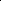 Внутренний финансовый аудит направлен на оценку надежности внутреннего финансового контроля и подготовку рекомендаций по повышению его эффективности.Основной целью внутреннего финансового контроля и внутреннего финансового аудита является подтверждение достоверности бухгалтерского (бюджетного) учета и отчетности, соблюдение действующего законодательства РФ, регулирующего порядок осуществления финансово-хозяйственной деятельности18. Центр представляет квартальную и годовую бухгалтерскую отчетность Федеральному агентству по техническому регулированию и метрологии в установленные им сроки, а другим учреждениям и иным пользователям – в соответствии с законодательством Российской Федерации.Информация в отчетных формах годовой, квартальной бухгалтерской (бюджетной) отчетности отражается Центром по кодам финансового обеспечения в соответствии с Инструкцией № 33н, а также в соответствии с письмом Министерства финансов Российской Федерации от 22.11.2016 № 09-06-09/68869:- «2 - приносящая доход деятельность (собственные доходы учреждения)»;- «4 - субсидии на выполнение государственного (муниципального задания», только в части учета недвижимого имущества, непроизведенных активов (земля) и особо ценного имущества и его амортизации, закрепленного за учреждением до изменения типа.19. Организация налогового учета и его ведение в ФБУ «Самарский ЦСМ» осуществляются в соответствии с Налоговым кодексом Российской Федерации, Методическими рекомендациями Федеральной налоговой службы и другими законодательными актами и нормативно-правовыми актами Российской Федерации по налогообложению.ФБУ «Самарский ЦСМ» ведет налоговый учет и составляет налоговую отчетность в объеме и по формам, установленным Федеральной налоговой службой России, в случаях, когда в соответствии с Налоговым Кодексом Российской Федераций на него возложены обязанности налогоплательщика или налогового агента.Для определения налоговой базы используются данные из регистров бухгалтерского (бюджетного) учета.Отнесение объектов основных средств к амортизационной группе производится в соответствии с постановлением Правительства Российской Федерации от 01.01.2002 № 1 «О классификации основных средств, включаемых в амортизационные группы» (Собрание законодательства Российской Федерации, 2002, № 1 (ч.2), ст. 52). Изменения, внесенные Постановлением Правительства РФ от 28.04.2018 № 526, распространяются на правоотношения, возникшие с 1 января 2018 г. В затруднительных случаях решение принимается комиссией по приемке-передаче и списанию с баланса основных средств. В целях налогового учета амортизируемым признается имущество со сроком полезного использования более 12 месяцев и первоначальной стоимостью более 100 000 руб. Кроме этого, данное имущество должно использоваться организацией для извлечения дохода (п. 1 ст. 256 НК РФ). К такому имуществу относятся основные средства и нематериальные активы.По всем объектам амортизируемого имущества организация применяет линейный метод начисления амортизации.В соответствии с абз. 2 п. 9 ст. 258 НК в состав расходов отчетного (налогового) периода включаются расходы на капитальные вложения в размере не более 10 процентов (не более 30 процентов - в отношении основных средств, относящихся к третьей - седьмой амортизационным группам) первоначальной стоимости основных средств (за исключением основных средств, полученных безвозмездно), а также не более 10 процентов (не более 30 процентов - в отношении основных средств, относящихся к третьей - седьмой амортизационным группам) расходов, которые понесены в случаях достройки, дооборудования, реконструкции, модернизации, технического перевооружения, частичной ликвидации основных средств.При определении размера материальных расходов при списании материалов, используемых при оказании услуг, организация применяет метод оценки указанных материалов по средней стоимости. К косвенным расходам относятся:- налог на имущество, земельный налог, транспортный налог, плата за негативное воздействие на окружающую среду;- расходы на капитальные вложения, в соответствии  с абз. 2 п. 9 ст. 258 НК РФ.К прямым расходам относятся все иные суммы расходов.20 На забалансовых счетах учитываются: арендованное имущество; имущество, полученное с правом безвозмездного (бессрочного) пользования, основные средства, стоимостью до 10 000 руб. включительно, имущество, приобретенное в целях награждения (дарения), бланки строгой отчетности, иные ценности, расчеты; обязательства, ожидающие исполнения, а также дополнительные аналитические данные об иных объектах учета и проведенных с ними операциях, необходимые для раскрытия сведений о деятельности учреждения в формируемой им отчетности.Учет на забалансовых счетах ведется по простой системе. Все материальные ценности, а также иные активы и обязательства, учитываемые на забалансовых счетах, инвентаризируются в общем порядке.Приложение № 1к Учетной политике ФБУ «Самарский ЦСМ»,утвержденной приказомот 30.12.2020 г. № 509РАБОЧИЙ ПЛАН СЧЕТОВ ФЕДЕРАЛЬНОГО БЮДЖЕТНОГО УЧРЕЖДЕНИЯ «ГОСУДАРСТВЕННЫЙ ЦЕНТР СТАНДАРТИЗАЦИИ, МЕТРОЛОГИИ И ИСПЫТАНИЙ В САМАРСКОЙ ОБЛАСТИЗАБАЛАНСОВЫЕ СЧЕТАПриложение № 2                                                       к Учетной политике ФБУ «Самарский ЦСМ»,утвержденной приказомот  30.12.2020  г. № 509ПОРЯДОК ПРОВЕДЕНИЯ ИНВЕНТАРИЗАЦИИ ИМУЩЕСТВА, ФИНАНСОВЫХ АКТИВОВ И ОБЯЗАТЕЛЬСТВ В ФЕДЕРАЛЬНОМ БЮДЖЕТНОМ УЧРЕЖДЕНИИ «ГОСУДАРСТВЕННЫЙ РЕГИОНАЛЬНЫЙ ЦЕНТР СТАНДАРТИЗАЦИИ МЕТРОЛОГИИ И ИСПЫТАНИЙ В САМАРСКОЙ ОБЛАСТИ»Инвентаризация имущества, финансовых активов и обязательств проводится в соответствии с нормативными правовыми актами ФБУ «Самарский ЦСМ», а именно:Инструкцией по применению Единого плана счетов бухгалтерского учета для органов государственной власти (государственных органов), органов местного самоуправления, органов управления государственными внебюджетными фондами, государственных академий наук, государственных (муниципальных) учреждений, утвержденной приказом Министерства финансов Российской Федерации от 01.12.2010 № 157н (с изменениями и дополнениями);Методическими указаниями по инвентаризации имущества и финансовых обязательств, утвержденными Приказом Минфина России от 13.06.1995 № 49 (с изменениями и дополнениями).Инвентаризации подлежит все имущество, находящееся в оперативном управлении ФБУ «Самарский ЦСМ», независимо от его местонахождения, все виды финансовых активов и обязательств, а также имущество, не учтенное по каким-либо причинам.Кроме того, инвентаризации подлежит имущество, не принадлежащее ФБУ «Самарский ЦСМ», но принятое к бюджетному учету (находящееся на ответственном хранении, в пользовании, в аренде и т.д.).Основными целями инвентаризации являются:выявление фактического наличия имущества;сопоставление фактического наличия имущества с данными бюджетного учета;проверка полноты отражения в бюджетном учете финансовых активов и обязательств.Инвентаризация имущества и финансовых обязательств проводится обязательно в следующих случаях:при передаче имущества на ответственное хранение, в пользование, в аренду; перед составлением годовой бюджетной отчетности, кроме имущества, инвентаризация которого проводилась не ранее 1 октября отчетного года (инвентаризация основных средств проводится один раз в три года);при смене материально ответственных лиц;при установлении фактов хищений или злоупотреблений, а также порчи имущества;в случае стихийных бедствий, пожара, аварий или других чрезвычайных ситуаций, вызванных экстремальными условиями;перед составлением ликвидационного (разделительного) баланса;в других случаях, предусмотренных законодательством Российской Федерации или нормативными актами ФБУ «Самарский ЦСМ».5. Количество инвентаризаций в отчетном году, дата их проведения, перечень имущества, финансовых активов и обязательств, проверяемых при каждой из них, устанавливаются приказами руководителя ФБУ «Самарский ЦСМ».6. Инвентаризация фактического наличия имущества, сопоставления фактического наличия с данными бюджетного учета проводится в следующие сроки:основных средств, нематериальных, непроизведенных активов – не менее одного раза в 3 года (библиотечные фонды – один раз в 5 лет);материальных запасов – один раз в течение года;прочего имущества, расчетов, финансовых активов и обязательств – один раз в год перед составлением годовой отчетности;наличных денег в кассе – один раз в квартал, а также при смене ответственного работника, выполняющего кассовые операции;бланков строгой отчетности – один раз в год.7. Для проведения инвентаризации создается постоянно действующая инвентаризационная комиссия, действующая на основании Положения о постоянно действующей комиссии (Приложение № 3).8. Результаты инвентаризации оформляются формами, утвержденными приказом Минфина России от 30 марта 2015 г. N 52н "Об утверждении форм первичных учетных документов и регистров бухгалтерского учета, применяемых органами государственной власти (государственными органами), органами местного самоуправления, органами управления государственными внебюджетными фондами, государственными (муниципальными) учреждениями, и Методических указаний по их применению"9. Сведения о фактическом наличии имущества и реальности учтенных финансовых активов и обязательств записываются в инвентаризационные описи или акты о результатах инвентаризации.10. Инвентаризационная комиссия обеспечивает полноту и точность внесения в описи данных о фактических остатках имущества и финансовых обязательств, правильность и своевременность оформления материалов инвентаризации.11. Фактическое наличие имущества при инвентаризации определяется путем обязательного подсчета, взвешивания, обмера.Проверка фактического наличия имущества производится при обязательном участии материально ответственного лица.Инвентаризационные описи могут быть заполнены как с использованием средств вычислительной и другой организационной техники, так и ручным способом.Наименования инвентаризуемых ценностей и объектов, их количество указывают в описях по номенклатуре и в единицах измерения, принятых в учете.13. Исправление ошибок производится во всех экземплярах описей путем зачеркивания неправильных записей и проставления над зачеркнутыми правильных записей. Исправления должны быть оговорены и подписаны всеми членами инвентаризационной комиссии и материально ответственным лицом.14. В описях не допускается оставлять незаполненные строки, на последних страницах незаполненные строки прочеркиваются.Описи подписывают все члены инвентаризационной комиссии и материально ответственное лицо. В описи материально ответственное лицо дают расписку, подтверждающую проверку комиссией имущества в их присутствии, об отсутствии к членам комиссии каких-либо претензий и принятии перечисленного в описи имущества на ответственное хранение.15. При проверке фактического наличия имущества в случае смены материально ответственных лиц, лицо, принявшее имущество, расписывается в описи о получении, а сдавшее — в сдаче этого имущества.16. На имущество, находящееся на ответственном хранении, в пользовании или арендованное, составляются отдельные описи.17. До начала инвентаризации рекомендуется проверить:наличие и состояние инвентарных карточек, описей и других регистров аналитического учета;наличие документов на основные средства, сданные или принятые организацией в аренду, пользование или на ответственное хранение. При отсутствии документов необходимо обеспечить их получение или оформление.18. При инвентаризации основных средств комиссия производит осмотр объектов и заносит в описи полное их наименование, назначение, инвентарные номера и основные технические или эксплуатационные показатели.19. При инвентаризации зданий, сооружений и другой недвижимости комиссия проверяет наличие документов, подтверждающих нахождение указанных объектов в оперативном управлении ФБУ «Самарский ЦСМ».20. На основные средства, непригодные к эксплуатации и не подлежащие восстановлению, инвентаризационная комиссия составляет отдельную опись с указанием времени ввода в эксплуатацию и причин, приведших эти объекты к непригодности (порча, полный износ, и т.д.).21. Одновременно с инвентаризацией собственных основных средств проверяются основные средства, находящиеся в аренде, пользовании или на ответственном хранении. По указанным объектам составляется отдельная инвентаризационная опись, в которой дается ссылка на документы, подтверждающие принятие этих объектов в аренду, пользование или на ответственное хранение.22. При инвентаризации непроизведенных активов необходимо проверить:наличие документов, подтверждающих права ФБУ «Самарский ЦСМ» на их использование;правильность и своевременность отражения непроизведенных активов в бюджетном учете.23. Материальные запасы, находящиеся в эксплуатации, инвентаризуются по местам их нахождения и материально-ответственным лицам, на хранении у которых они находятся.24. Комиссия в присутствии материально ответственного лица проверяет фактическое наличие материальных запасов путем обязательного осмотра каждого предмета, пересчета, перевешивания или перемеривания предметов.25. Материальные запасы, поступающие во время проведения инвентаризации, принимаются материально-ответственными лицами в присутствии членов инвентаризационной комиссии и приходуются по реестру после инвентаризации.26. В описи материальные запасы заносятся по наименованиям в соответствии с номенклатурой, принятой в бюджетном учете.27. Материальные запасы, пришедшие в негодность и не списанные, в инвентаризационную опись не включаются, а составляется отдельная опись с указанием времени эксплуатации, причин негодности, возможности использования этих предметов в хозяйственных целях.28. Инвентаризация кассы проводится в соответствии с Указанием Центрального банка Российской Федерации от 11 марта 2014 г. № 3210-У «Порядок ведения кассовых операций юридическими лицами
и упрощенном порядке ведения кассовых операций индивидуальными предпринимателями и субъектами малого предпринимательства».29. При подсчете фактического наличия денежных знаков и других ценностей в кассе принимаются к учету наличные деньги, ценные бумаги и денежные документы (почтовые марки, марки государственной пошлины, вексельные марки, путевки в дома отдыха и санатории, авиабилеты и др.).30. Инвентаризация денежных средств, находящихся в банках на расчетном (текущем), валютном и специальных счетах, производится путем сверки остатков сумм, числящихся на соответствующих счетах ФБУ «Самарский ЦСМ» с данными выписок банков.31. В соответствии с положениями статьи 11 «Инвентаризация активов и обязательств» Федерального закона от 06.12.2011 № 402-ФЗ «О бухгалтерском учете» все активы и обязательства организации подлежат инвентаризации. Кроме того, согласно п. 3.48 Методических указаний по инвентаризации имущества и финансовых обязательств, утвержденных Приказом Минфина России от 13.06.1995 № 49, правильность и обоснованность сумм дебиторской задолженности, в том числе той, по которой истек срок исковой давности, числящейся на балансе учреждения, устанавливает инвентаризационная комиссия при проверке документов о состоянии расчетов учреждения.32. Инвентаризация расчетов с бюджетом, покупателями, поставщиками, подотчетными лицами, работниками, депонентами, другими дебиторами и кредиторами заключается в проверке обоснованности сумм, числящихся на счетах бухгалтерского учета (п. 3.44 Методических указаний). Проверка проводится по данным на счетах 200 00 «Финансовые активы» и счет 300 00 «Обязательства».33. По задолженности работникам учреждения выявляются невыплаченные суммы по оплате труда, подлежащие перечислению на счет депонентов, а также суммы и причины возникновения переплат работникам (п. 3.46 Методических указаний).34. При инвентаризации подотчетных сумм проверяются отчеты подотчетных лиц по выданным авансам с учетом их целевого использования, а также суммы выданных авансов по каждому подотчетному лицу (даты выдачи, целевое назначение) (п. 3.47 Методических указаний).35. Инвентаризационная комиссия путем документальной проверки должна также установить (п. 3.48 Методических указаний):правильность расчетов с бюджетом, внебюджетными фондами, другими организациями;правильность и обоснованность числящейся в бухгалтерском учете суммы задолженности по недостачам и хищениям;правильность и обоснованность сумм дебиторской, кредиторской и депонентской задолженности, включая суммы дебиторской и кредиторской задолженности, по которым истекли сроки исковой давности.36. При оформлении результатов инвентаризации расчетов с покупателями, поставщиками, прочими дебиторами и кредиторами составляется акт. Акт формируют на основании справки, составляемой по видам задолженности в разрезе синтетических счетов.В акте указываются:наименование организации дебитора;счета бухгалтерского учета, по которым числится задолженность;суммы задолженности, согласованные и не согласованные с дебиторами;суммы задолженности, по которым истек срок исковой давности.37. По результатам инвентаризации дебиторская задолженность по каждому обязательству с учетом срока погашения и, исходя из условий заключенных договоров, может быть классифицирована как задолженность, по которой истек срок погашения или еще не наступил.38. Перед составлением годовой бухгалтерской отчетности необходимо провести сверку:с поставщиками товаров работ услуг. Также сверку целесообразно проводить при исполнении обязательств в рамках государственных контрактов (договоров);с налоговым органом сверку расчетов по налогам и сборам, результаты которой оформляются актом совместной сверки расчетов по налогам и сборам, пеням и штрафам. 39. Сомнительная задолженность также подвергается определенной градации:дебиторская задолженность, не погашенная в срок, установленный в договоре;дебиторская задолженность, срок оплаты которой еще не наступил, однако степень вероятности просрочки платежа высока.40. Выявленные при инвентаризации расхождения фактического наличия имущества с данными бюджетного учета регулируются в соответствии с Инструкцией по применению Единого плана счетов бухгалтерского учета для органов государственной власти (государственных органов), органов местного самоуправления, органов управления государственными внебюджетными фондами, государственных академий наук, государственных (муниципальных) учреждений, утвержденной Инструкцией № 157н.41. Выявленные при инвентаризации расхождения фактического наличия имущества с данными бюджетного учета оформляются с применением единых регистров, в которых объединены показатели инвентаризационных описей и сличительных ведомостей.42. Суммы выявленных в ходе инвентаризации излишков и недостач указываются в единых регистрах в соответствии с их оценкой в бюджетном учете.43. Постоянно действующая инвентаризационная комиссия рассматривает объяснения материально-ответственных лиц, допустивших излишки и недостачу, и представляет на рассмотрение руководителю ФБУ «Самарский ЦСМ» предложения о регулировании выявленных при инвентаризации расхождений фактического наличия ценностей и данных бюджетного учета. 44. Имущество, поступившее в натуральной форме при возмещении ущерба, причиненного виновным лицом, подлежит принятию к бюджетному учету исходя из его текущей рыночной стоимости.45. Окончательное решение о зачете принимает руководитель ФБУ «Самарский ЦСМ».46. Результаты инвентаризации отражаются в учете и отчетности того месяца, в котором была закончена инвентаризация, а по годовой инвентаризации - в годовом бюджетном отчете.Приложение № 3к Учетной политике ФБУ «Самарский ЦСМ»,утвержденной приказом от 30.12.2020 г. № 509ПОЛОЖЕНИЕ О ПОСТОЯННО ДЕЙСТВУЮЩЕЙ ИНВЕНТАРИЗАЦИОННОЙ КОМИССИИ ФБУ «САМАРСКИЙ ЦСМ»Общие положенияПостоянно действующая инвентаризационная комиссия (далее - Комиссия) создается:а)	для проведения инвентаризации отдельных видов имущества и финансовых обязательств (основных средств, нематериальных активов, материальных запасов, денежных средств, денежных документов и бланков документов строгой отчетности, расчетов);б)	для принятия к учету вновь поступивших объектов основных средств, нематериальных, непроизведенных активов, а также неучтенных объектов нефинансовых активов, выявленных при проведении инвентаризации;в)	присвоения основным средствам уникального инвентарного порядкового номера;г) определения срока полезного использования основных средств и нематериальных активов при отсутствии информации в законодательстве Российской Федерации и в документах производителя;д) для определения непригодности объектов основных средств к дальнейшей эксплуатации и невозможности или неэффективности их восстановления, а также для оформления необходимой документации на выбытие основных средств, нематериальных, непроизведенных активов (в том числе в результате принятия решения об их списании);е) для приемки материальных ценностей от сторонних организаций (учреждений) в случае наличия количественного и (или) качественного расхождения (несоответствия) ассортимента принимаемых материальных ценностей сопроводительным документам отправителя (поставщика), а также при отсутствии сопроводительных документов, и списания материальных запасов, в том числе печатной продукции;ж) для определения целесообразности использования подарка, полученного должностным лицом в связи с протокольными мероприятиями, служебными командировками и другими официальными мероприятиями или в связи с исполнением служебных обязанностей, в целях обеспечения деятельности центра. Комиссия возглавляется председателем, который осуществляет общее руководство деятельностью Комиссии, обеспечивает коллегиальность в обсуждении спорных вопросов, распределяет обязанности и дает поручения членам Комиссии, а также осуществляет общий контроль за реализацией принятых решений. Комиссия проводит заседания по мере необходимости.При большом объеме работ для одновременного проведения инвентаризации имущества создаются рабочие инвентаризационные комиссии. Персональный состав рабочих инвентаризационных комиссий утверждается приказом руководителя ФБУ «Самарский ЦСМ».1.5. Постоянно действующая инвентаризационная комиссия проводит инструктаж рабочих инвентаризационных комиссий по проведению инвентаризаций, осуществляет контрольные проверки правильности проведения ими инвентаризаций имущества.1.6. Срок рассмотрения Комиссией представленных ей документов не должен превышать 14 дней.1.7. Персональную ответственность за выполнение обязанностей комиссии несет председатель Комиссии.1.8. В случае отсутствия в ФБУ «Самарский ЦСМ» работников, обладающих специальными знаниями, для участия в заседаниях комиссии по решению председателя Комиссии могут приглашаться эксперты.Оплата экспертов осуществляется в пределах средств федерального бюджета, предусмотренного на содержание ФБУ «Самарский ЦСМ».1.9. Инвентаризация имущества производится по его местонахождению и материально ответственному лицу, на ответственном хранении у которого находится это имущество. Проверка фактического наличия имущества производится при обязательном участии материально ответственного лица.1.10. Документальное оформление проведения инвентаризации и отражение ее результатов производится на типовых унифицированных бланках первичной учетной документации, утвержденных приказом Минфина России от 30 марта 2015 г. N 52н.1.11. Исправления в инвентаризационных описях должны быть согласованы и подписаны всеми членами комиссии и материально ответственным лицом.Результаты годовой инвентаризации должны быть отражены в годовом бухгалтерском отчете. Выявленные при инвентаризации расхождения между фактическим наличием имущества и данными бухгалтерского учета отражаются в установленном порядке.Полномочия Комиссии при проведении инвентаризации финансовых и нефинансовых активов2.1. Комиссия при проведении инвентаризации обеспечивает полноту и точность внесения в описи данных о фактических остатках основных средств, материальных запасов, денежных средств, другого имущества и финансовых обязательств, правильность и своевременность оформления материалов инвентаризации.При инвентаризации основных средств комиссия производит осмотр объектов и заносит в описи полное их наименование, инвентарные номера.Основными задачами Комиссии по инвентаризации основных средств являются: выявление фактического наличия имущества, сопоставления фактического наличия имущества с данными бухгалтерского учета.При инвентаризации материальных запасов Комиссия в присутствии материально-ответственного лица должна пересчитать, перевесить или перемерить имеющиеся по месту хранения материальные ценности.Основными задачами Комиссии по инвентаризации нематериальных активов являются:- проверка наличия документов, подтверждающих права организации на его использование;- правильность и своевременность отражения нематериальных активов на счетах бухгалтерского учета.2.5. Инвентаризация кассы производится Комиссией не реже одного раза в квартал, а также в случаях передачи наличных денежных средств и денежных документов другому работнику, на которого возложено ведение кассовых операций. Внезапные инвентаризации кассы проводятся по решению руководителя.При проведении инвентаризации кассы проводится полный полистный пересчет денежной наличности и проверка других ценностей, находящихся в кассе. Остаток денежной наличности в кассе сверяется с данными учета по кассовой книге. По результатам инвентаризации составляется акт. При обнаружении недостачи или излишка ценностей в кассе в акте указывается их сумма и обстоятельства возникновения. Акт подписывается Комиссией и материально ответственным лицом.Инвентаризация денежных средств, находящихся в банках на расчетном (текущем), валютном и специальных счетах, производится путем сверки остатков сумм, числящихся на соответствующих счетах по данным бухгалтерского отдела организации, с данными выписок банка. При инвентаризации расчетов Комиссия путем документальной проверки устанавливает:- правильность расчетов с банками, финансовыми, налоговыми органами, внебюджетными фондами, другими организациями;- правильность и обоснованность числящейся в бухгалтерском учете суммы задолженности по недостачам и хищениям;- правильность и обоснованность сумм дебиторской и кредиторской задолженности, по которым истекли сроки исковой давности.2.8. Комиссия принимает решение о списании дебиторской и кредиторской задолженности, по которой истек срок исковой давности.Полномочия Комиссии при приеме основных средств, нематериальных активовПри приеме основных средств Комиссия оформляет Акт приемки основных средств, нематериальных активов.Определяет срок полезного использования основных средств и нематериальных активов при отсутствии информации в законодательстве Российской Федерации и в документах производителя.Производит оценку объектов нефинансовых активов, выявленных при проведении инвентаризации, полученных безвозмездно, исходя из текущей рыночной стоимости в соответствии с законодательством Российской Федерации.Полномочия Комиссии при выбытии основных средств, нематериальных, непроизведенных активов4.1. Комиссия для реализации возложенных на нее задач по выбытию объектов основных средств, нематериальных, непроизведенных активов (в том числе в результате принятия решения об их списании) осуществляет следующие функции:- производит непосредственный осмотр объекта, подлежащего выбытию (в том числе списанию), используя при этом необходимую техническую документацию и данные бухгалтерского учета;- устанавливает непригодность объекта к восстановлению и дальнейшему использованию;- устанавливает конкретные причины списания объекта (физический и моральный износ, нарушение условий содержания и (или) эксплуатации, аварии, стихийные бедствия и иные чрезвычайные ситуации);- выявляет лиц, по вине которых произошло преждевременное выбытие объекта из эксплуатации, вносит предложения о привлечении этих лиц к ответственности, установленной действующим законодательством;- определяет возможность использования отдельных узлов, деталей, материалов выбывающего объекта и производит их оценку исходя из текущей рыночной стоимости в соответствии с законодательством Российской Федерации;- подготавливает акт о выбытии (в том числе о списании пришедшего в негодность) федерального имущества, формирует пакет документов, прилагаемых к акту. Перечень документов, прилагаемых к акту о списании5.1. При списании:- объектов, пришедших в негодное состояние в результате аварий, пожаров, стихийных бедствий и иных чрезвычайных ситуаций, к акту о списании объекта прилагаются документы, подтверждающие вышеуказанные обстоятельства (копии актов (справок) соответствующих учреждений о факте стихийного бедствия с перечнем объектов основных средств, пострадавших от этих бедствий и с краткой характеристикой ущерба);- бытовой техники (телевизоров, холодильников и т.д.) к акту о списании объекта прилагается техническое заключение мастерских по ремонту бытовой техники или дефектная ведомость о невозможности ее восстановления;- вычислительной техники к акту о списании прилагается техническое заключение независимого эксперта о возможности дальнейшей эксплуатации объекта;- объектов основных средств «машины и оборудование», «производственный и хозяйственный инвентарь», «прочие основные средства» к акту о списании объекта прилагается техническое заключение независимого эксперта о невозможности дальнейшей эксплуатации и восстановления объекта или дефектная ведомость о невозможности его восстановления;- в случае хищения объекта к акту о списании прилагаются: пояснительная записка о принятых мерах, копия протокола следственных органов о факте хищения, копия уведомления о результатах розыска похищенных основных средств, решение суда о возмещении виновными лицами материального ущерба или постановление о закрытии дела.Заключительные положения6.1. В случаях внесения в нормативные акты, регулирующие порядок проведения инвентаризации, изменений и дополнений, настоящее Положение может корректироваться путем издания отдельных приказов по ФБУ «Самарский ЦСМ».Приложение № 4к Учетной политике ФБУ «Самарский ЦСМ»,утвержденной приказом от 30.12.2020 г. № 509ПОРЯДОК УПРАВЛЕНИЯ ДЕБИТОРСКОЙ ЗАДОЛЖЕННОСТЬЮ В ФБУ «САМАРСКИЙ ЦСМ»Общие требования к учету нефинансовых, финансовых активов, обязательств, операций, их изменяющих, и полученных по указанным операциям финансовых результатов на соответствующих счетах Единого плана счетов, в том числе требования по их признанию, оценке, группировке, общие способы и правила организации и ведения бухгалтерского учета бюджетными учреждениями путем сплошного, непрерывного и документального учета всех операций с активами и обязательствами установлены Инструкцией № 157н и обязательны для исполнения бюджетными учреждениями.Дебиторская задолженность – это сумма долгов, причитающихся учреждению со стороны других предприятий, фирм, компаний, а также граждан, являющихся их должниками, дебиторами, что соответствует как международным, так и российским стандартам бухгалтерского учёта.Дебиторская задолженность в соответствии с международными стандартами финансовой отчётности определяется как сумма, причитающаяся компании от покупателей (дебиторов).Для выявления дебиторской задолженности необходимо проанализировать расчеты, отраженные на счетах по разделам «Финансовые активы» и «Обязательства» при помощи формирования оборотно-сальдовых ведомостей.Суммы дебиторской задолженности подлежат списанию с балансового учета, в случае признания нереальными к взысканию, в соответствии с законодательством Российской Федерации, в том числе при условии признания дебитора неплатежеспособным. Задолженность, нереальная к взысканию, признается, если:истек срок исковой давности. В общем случае он составляет 3 года со дня, когда необходимо погасить долг, но для некоторых требований законом установлены специальные сроки;организация-должник ликвидирована;организация-должник исключена из ЕГРЮЛ как недействующее юридическое лицо;судебный пристав-исполнитель вынес постановление об окончании исполнительного производства и возвращении исполнительного листа взыскателю в связи с невозможностью взыскания.Одновременно Инструкцией № 157н предусмотрено отражение указанных сумм на забалансовом счете 04 "Задолженность неплатежеспособных дебиторов».Для списания безнадежного долга необходимы следующие документы:акт инвентаризации расчетов по форме N ИНВ-17;приказ руководителя ФБУ «Самарский ЦСМ». выписка из ЕГРЮЛ, представленная по запросу налоговой инспекцией (при наличии информации об исключении организации из Единого реестра юридических лиц).На забалансовом счете 04 "Списанная задолженность неплатежеспособных дебиторов" задолженность неплатежеспособных дебиторов учитывается в течение пяти лет с момента ее списания со счетов бюджетного учета для наблюдения за возможностью ее взыскания в случае изменения имущественного положения должников. Списание такой задолженности с учета осуществляется при возобновлении процедуры взыскания задолженности дебиторов (на дату возобновления процедуры) или при поступлении средств в погашение задолженности (на дату администрирования указанных поступлений).Аналитический учет по забалансовому счету 04 ведется в разрезе кодов бюджетной классификации Российской Федерации, по которым на балансе учреждения учитывалась задолженность дебиторов (соответственно, по кодам классификации доходов, расходов и источников финансирования дефицита бюджета). Также указываются:фамилия, имя и отчество должника;полное наименование юридического лица;реквизиты, необходимые для определения дебитора в целях возможного взыскания задолженности.Все активы и обязательства организации подлежат инвентаризации в соответствии с положениями статьи 11 «Инвентаризация активов и обязательств» Федерального закона от 06.12.2011 № 402-ФЗ «О бухгалтерском учете», п. 3.48 Методических указаний по инвентаризации имущества и финансовых обязательств, утвержденных Приказом Минфина России от 13.06.1995 № 49, и Порядком проведения инвентаризации имущества, финансовых активов и обязательств в ФБУ «Самарский ЦСМ».Наименование счетаНомер счетаНомер счетаНомер счетаНомер счетаНомер счетаНомер счетаНомер счетаНомер счетаНомер счетаНомер счетаНаименование счетакодкодкодкодкодкодкодкодкодкодНаименование счетааналитический классификационныйвида фин. обеспечениясинтетического счетасинтетического счетасинтетического счетасинтетического счетасинтетического счетааналитический по КОСГУаналитический по КОСГУаналитический по КОСГУНаименование счетааналитический классификационныйвида фин. обеспеченияобъекта учетаобъекта учетаобъекта учетагруппывидааналитический по КОСГУаналитический по КОСГУаналитический по КОСГУНаименование счетаномер разряда счетаномер разряда счетаномер разряда счетаномер разряда счетаномер разряда счетаномер разряда счетаномер разряда счетаномер разряда счетаномер разряда счетаномер разряда счетаНаименование счета1 - 1718192021222324252612344456777БАЛАНСОВЫЕ СЧЕТАБАЛАНСОВЫЕ СЧЕТАБАЛАНСОВЫЕ СЧЕТАБАЛАНСОВЫЕ СЧЕТАБАЛАНСОВЫЕ СЧЕТАБАЛАНСОВЫЕ СЧЕТАБАЛАНСОВЫЕ СЧЕТАБАЛАНСОВЫЕ СЧЕТАБАЛАНСОВЫЕ СЧЕТАБАЛАНСОВЫЕ СЧЕТАБАЛАНСОВЫЕ СЧЕТАРаздел 1. НЕФИНАНСОВЫЕ АКТИВЫ0010000000Основные средства0010100000Основные средства - недвижимое имущество учреждения0010110000Жилые помещения - недвижимое имущество учреждения0010111000Увеличение стоимости жилых помещений - недвижимого имущества учреждения0010111310Уменьшение стоимости жилых помещений - недвижимого имущества учреждения0010111410Нежилые помещения (здания и сооружения) - недвижимое имущество учреждения0010112000Увеличение стоимости нежилых помещений (зданий и сооружений) - недвижимого имущества учреждения0010112310Уменьшение стоимости нежилых помещений (зданий и сооружений) - недвижимого имущества учреждения0010112410Инвестиционная недвижимость - недвижимое имущество учреждения0010113000Увеличение стоимости инвестиционной недвижимости - недвижимого имущества учреждения0010113310Уменьшение стоимости инвестиционной недвижимости - недвижимого имущества учреждения0010113410Транспортные средства - недвижимое имущество учреждения0010115000Увеличение стоимости транспортных средств - недвижимого имущества учреждения0010115310Уменьшение стоимости транспортных средств - недвижимого имущества учреждения0010115410Основные средства - особо ценное движимое имущество учреждения0010120000Нежилые помещения (здания и сооружения) - особо ценное движимое имущество учреждения0010122000Увеличение стоимости нежилых помещений (зданий и сооружений) - особо ценного движимого имущества учреждения0010122310Уменьшение стоимости нежилых помещений (зданий и сооружений) - особо ценного движимого имущества учреждения0010122410Машины и оборудование - особо ценное движимое имущество учреждения0010124000Увеличение стоимости машин и оборудования - особо ценного движимого имущества учреждения0010124310Уменьшение стоимости машин и оборудования - особо ценного движимого имущества учреждения0010124410Транспортные средства - особо ценное движимое имущество учреждения0010125000Увеличение стоимости транспортных средств - особо ценного движимого имущества учреждения0010125310Уменьшение стоимости транспортных средств - особо ценного движимого имущества учреждения0010125410Инвентарь производственный и хозяйственный - особо ценное движимое имущество учреждения0010126000Увеличение стоимости инвентаря производственного и хозяйственного - особо ценного движимого имущества учреждения0010126310Уменьшение стоимости инвентаря производственного и хозяйственного - особо ценного движимого имущества учреждения0010126410Биологические ресурсы - особо ценное движимое имущество учреждения0010127000Увеличение стоимости биологических ресурсов - особо ценного движимого имущества учреждения0010127310Уменьшение стоимости биологических ресурсов - особо ценного движимого имущества учреждения0010127410Прочие основные средства - особо ценное движимое имущество учреждения0010128000Увеличение стоимости прочих основных средств - особо ценного движимого имущества учреждения0010128310Уменьшение стоимости прочих основных средств - особо ценного движимого имущества учреждения0010128410Основные средства - иное движимое имущество учреждения0010130000Нежилые помещения (здания и сооружения) - иное движимое имущество учреждения0010132000Увеличение стоимости нежилых помещений (зданий и сооружений) - иного движимого имущества учреждения0010132310Уменьшение стоимости нежилых помещений (зданий и сооружений) - иного движимого имущества учреждения0010132410Инвестиционная недвижимость - иное движимое имущество учреждения0010133000Увеличение стоимости инвестиционной недвижимости - иного движимого имущества учреждения0010133310Уменьшение стоимости инвестиционной недвижимости - иного движимого имущества учреждения0010133410Машины и оборудование - иное движимое имущество учреждения0010134000Увеличение стоимости машин и оборудования - иного движимого имущества учреждения0010134310Уменьшение стоимости машин и оборудования - иного движимого имущества учреждения0010134410Транспортные средства - иное движимое имущество учреждения0010135000Увеличение стоимости транспортных средств - иного движимого имущества учреждения0010135310Уменьшение стоимости транспортных средств - иного движимого имущества учреждения0010135410Инвентарь производственный и хозяйственный - иное движимое имущество учреждения0010136000Увеличение стоимости инвентаря производственного и хозяйственного - иного движимого имущества учреждения0010136310Уменьшение стоимости инвентаря производственного и хозяйственного - иного движимого имущества учреждения0010136410Биологические ресурсы - иное движимое имущество учреждения0010137000Увеличение стоимости биологических ресурсов - иного движимого имущества учреждения0010137310Уменьшение стоимости биологических ресурсов - иного движимого имущества учреждения0010137410Прочие основные средства - иное движимое имущество учреждения0010138000Увеличение стоимости прочих основных средств - иного движимого имущества учреждения0010138310Уменьшение стоимости прочих основных средств - иного движимого имущества учреждения0010138410Основные средства - имущество в концессии0010190000Жилые помещения - имущество в концессии0010191000Увеличение стоимости жилых помещений - имущества в концессии0010191310Уменьшение стоимости жилых помещений - имущества в концессии0010191410Нежилые помещения (здания и сооружения) - имущество в концессии0010192000Увеличение стоимости нежилых помещений (зданий и сооружений) - имущества в концессии0010192310Уменьшение стоимости нежилых помещений (зданий и сооружений) - имущества в концессии0010192410Машины и оборудование - имущество в концессии0010194000Увеличение стоимости машин и оборудования - имущества в концессии0010194310Уменьшение стоимости машин и оборудования - имущества в концессии0010194410Транспортные средства - имущество в концессии0010195000Увеличение стоимости транспортных средств - имущества в концессии0010195310Уменьшение стоимости транспортных средств - имущества в концессии0010195410Инвентарь производственный и хозяйственный - имущество в концессии0010196000Увеличение стоимости инвентаря производственного и хозяйственного - имущества в концессии0010196310Уменьшение стоимости инвентаря производственного и хозяйственного - имущества в концессии0010196410Биологические ресурсы - имущество в концессии0010197000Увеличение стоимости биологических ресурсов - имущества в концессии0010197310Уменьшение стоимости биологических ресурсов - имущества в концессии0010197410Прочие основные средства - имущество в концессии0010198000Увеличение стоимости прочих основных средств - имущества в концессии0010198310Уменьшение стоимости прочих основных средств - имущества в концессии0010198410Нематериальные активы0010200000Нематериальные активы - особо ценное движимое имущество учреждения0010220000Увеличение стоимости нематериальных активов - особо ценного движимого имущества учреждения0010220320Уменьшение стоимости нематериальных активов - особо ценного движимого имущества учреждения0010220420Нематериальные активы - иное движимое имущество учреждения0010230000Увеличение стоимости нематериальных активов - иного движимого имущества учреждения0010230320Уменьшение стоимости нематериальных активов - иного движимого имущества учреждения0010230420Непроизведенные активы0010300000Непроизведенные активы - недвижимое имущество учреждения0010310000Земля - недвижимое имущество учреждения0010311000Увеличение стоимости земли - недвижимого имущества учреждения0010311330Уменьшение стоимости земли - недвижимого имущества учреждения0010311430Ресурсы недр - недвижимое имущество учреждения0010312000Увеличение стоимости ресурсов недр - недвижимого имущества учреждения0010312330Уменьшение стоимости ресурсов недр - недвижимого имущества учреждения0010312430Прочие непроизведенные активы - недвижимое имущество учреждения0010313000Увеличение стоимости прочих непроизведенных активов - недвижимого имущества учреждения0010313330Уменьшение стоимости прочих непроизведенных активов - недвижимого имущества учреждения0010313430Непроизведенные активы - иное движимое имущество учреждения0010330000Ресурсы недр - иное движимое имущество учреждения0010332000Увеличение стоимости ресурсов недр - иного движимого имущества учреждения0010332330Уменьшение стоимости ресурсов недр - иного движимого имущества учреждения0010332430Прочие непроизведенные активы - иное движимое имущество учреждения0010333000Увеличение стоимости прочих непроизведенных активов - иного движимого имущества учреждения0010333330Уменьшение стоимости прочих непроизведенных активов - иного движимого имущества учреждения0010333430Непроизведенные активы - в составе имущества концедента0010390000Земля - в составе имущества концедента0010391000Увеличение стоимости земли - в составе имущества концедента0010391330Уменьшение стоимости земли - в составе имущества концедента0010391430Амортизация0010400000Амортизация недвижимого имущества учреждения0010410000Амортизация жилых помещений - недвижимого имущества учреждения0010411000Уменьшение за счет амортизации стоимости жилых помещений - недвижимого имущества учреждения0010411411Амортизация нежилых помещений (зданий и сооружений) - недвижимого имущества учреждения0010412000Уменьшение за счет амортизации стоимости нежилых помещений (зданий и сооружений) - недвижимого имущества учреждения0010412411Амортизация инвестиционной недвижимости - недвижимого имущества учреждения0010413000Уменьшение за счет амортизации стоимости инвестиционной недвижимости - недвижимого имущества учреждения0010413411Амортизация транспортных средств - недвижимого имущества учреждения0010415000Уменьшение за счет амортизации стоимости транспортных средств - недвижимого имущества учреждения0010415411Амортизация особо ценного движимого имущества учреждения0010420000Амортизация нежилых помещений (зданий и сооружений) - особо ценного движимого имущества учреждения0010422000Уменьшение за счет амортизации стоимости нежилых помещений (зданий и сооружений) - особо ценного движимого имущества учреждения0010422411Амортизация машин и оборудования - особо ценного движимого имущества учреждения0010424000Уменьшение за счет амортизации стоимости машин и оборудования - особо ценного движимого имущества учреждения0010424411Амортизация транспортных средств - особо ценного движимого имущества учреждения0010425000Уменьшение за счет амортизации стоимости транспортных средств - особо ценного движимого имущества учреждения0010425411Амортизация инвентаря производственного и хозяйственного - особо ценного движимого имущества учреждения0010426000Уменьшение за счет амортизации стоимости инвентаря производственного и хозяйственного - особо ценного движимого имущества учреждения0010426411Амортизация биологических ресурсов - особо ценного движимого имущества учреждения0010427000Уменьшение за счет амортизации стоимости биологических ресурсов - особо ценного движимого имущества учреждения0010427411Амортизация прочих основных средств - особо ценного движимого имущества учреждения0010428000Уменьшение за счет амортизации стоимости прочих основных средств - особо ценного движимого имущества учреждения0010428411Амортизация нематериальных активов - особо ценного движимого имущества учреждения0010429000Уменьшение за счет амортизации стоимости нематериальных активов - особо ценного движимого имущества учреждения0010429421Амортизация иного движимого имущества учреждения0010430000Амортизация нежилых помещений (зданий и сооружений) - иного движимого имущества учреждения0010432000Уменьшение за счет амортизации стоимости нежилых помещений (зданий и сооружений) - иного движимого имущества учреждения0010432411Амортизация инвестиционной недвижимости - иного движимого имущества учреждения0010433000Уменьшение за счет амортизации стоимости инвестиционной недвижимости - иного движимого имущества учреждения0010433411Амортизация машин и оборудования - иного движимого имущества учреждения0010434000Уменьшение за счет амортизации стоимости машин и оборудования - иного движимого имущества учреждения0010434411Амортизация транспортных средств - иного движимого имущества учреждения0010435000Уменьшение за счет амортизации стоимости транспортных средств - иного движимого имущества учреждения0010435411Амортизация инвентаря производственного и хозяйственного - иного движимого имущества учреждения0010436000Уменьшение за счет амортизации стоимости инвентаря производственного и хозяйственного - иного движимого имущества учреждения0010436411Амортизация биологических ресурсов - иного движимого имущества учреждения0010437000Уменьшение за счет амортизации стоимости биологических ресурсов - иного движимого имущества учреждения0010437411Амортизация прочих основных средств - иного движимого имущества учреждения0010438000Уменьшение за счет амортизации стоимости прочих основных средств иного движимого имущества учреждения0010438411Амортизация нематериальных активов - иного движимого имущества учреждения0010439000Уменьшение за счет амортизации стоимости нематериальных активов - иного движимого имущества учреждения0010439421Амортизация прав пользования активами <1>0010440000Амортизация прав пользования жилыми помещениями0010441000Уменьшение стоимости прав пользования жилыми помещениями за счет амортизации0010441450Амортизация прав пользования нежилыми помещениями (зданиями и сооружениями)0010442000Уменьшение стоимости прав пользования нежилыми помещениями (зданиями и сооружениями) за счет амортизации0010442450Амортизация прав пользования машинами и оборудованием0010444000Уменьшение стоимости прав пользования машинами и оборудованием за счет амортизации0010444450Амортизация прав пользования транспортными средствами0010445000Уменьшение стоимости прав пользования транспортными средствами за счет амортизации0010445450Амортизация прав пользования инвентарем производственным и хозяйственным0010446000Уменьшение стоимости прав пользования инвентарем производственным и хозяйственным за счет амортизации0010446450Амортизация прав пользования биологическими ресурсами0010447000Уменьшение стоимости прав пользования биологическими ресурсами за счет амортизации0010447450Амортизация прав пользования прочими основными средствами0010448000Уменьшение стоимости прав пользования прочими основными средствами за счет амортизации0010448450Амортизация прав пользования непроизведенными активами0010449000Уменьшение стоимости прав пользования непроизведенными активами за счет амортизации0010449450Амортизация имущества в концессии0010490000Амортизация жилых помещений в концессии0010491000Уменьшение стоимости жилых помещений в концессии за счет амортизации0010491411Амортизация нежилых помещений (зданий и сооружений) в концессии0010492000Уменьшение стоимости нежилых помещений (зданий и сооружений) в концессии за счет амортизации0010492411Амортизация машин и оборудования в концессии0010494000Уменьшение стоимости машин и оборудования в концессии за счет амортизации0010494411Амортизация транспортных средств в концессии0010495000Уменьшение стоимости транспортных средств в концессии за счет амортизации0010495411Амортизация инвентаря производственного и хозяйственного в концессии0010496000Уменьшение стоимости инвентаря производственного и хозяйственного в концессии за счет амортизации0010496411Амортизация биологических ресурсов в концессии0010497000Уменьшение стоимости биологических ресурсов в концессии за счет амортизации0010497411Амортизация прочего имущества в концессии0010498000Уменьшение стоимости прочего имущества в концессии за счет амортизации0010498411Материальные запасы <1>0010500000Материальные запасы - особо ценное движимое имущество учреждения0010520000Медикаменты и перевязочные средства - особо ценное движимое имущество учреждения0010521000Увеличение стоимости медикаментов и перевязочных средств - особо ценного движимого имущества учреждения0010521340Уменьшение стоимости медикаментов и перевязочных средств - особо ценного движимого имущества учреждения0010521440Продукты питания - особо ценное движимое имущество учреждения0010522000Увеличение стоимости продуктов питания - особо движимого имущества учреждения0010522340Уменьшение стоимости продуктов питания - особо движимого имущества учреждения0010522440Горюче-смазочные материалы - особо ценное движимое имущество учреждения0010523000Увеличение стоимости горюче-смазочных материалов - особо ценного движимого имущества учреждения0010523340Уменьшение стоимости горюче-смазочных материалов - особо ценного движимого имущества учреждения0010523440Строительные материалы - особо ценное движимое имущество учреждения0010524000Увеличение стоимости строительных материалов - особо ценного движимого имущества учреждения0010524340Уменьшение стоимости строительных материалов - особо ценного движимого имущества учреждения0010524440Мягкий инвентарь - особо ценное движимое имущество учреждения0010525000Увеличение стоимости мягкого инвентаря - особо ценного движимого имущества учреждения0010525340Уменьшение стоимости мягкого инвентаря - особо ценного движимого имущества учреждения0010525440Прочие материальные запасы - особо ценное движимое имущество учреждения0010526000Увеличение стоимости прочих материальных запасов - особо ценного движимого имущества учреждения0010526340Уменьшение стоимости прочих материальных запасов - особо ценного движимого имущества учреждения0010526440Готовая продукция - особо ценное движимое имущество учреждения0010527000Увеличение стоимости готовой продукции - особо ценного движимого имущества учреждения0010527340Уменьшение стоимости готовой продукции - особо ценного движимого имущества учреждения0010527440Материальные запасы - иное движимое имущество учреждения0010530000Медикаменты и перевязочные средства - иное движимое имущество учреждения0010531000Увеличение стоимости медикаментов и перевязочных средств - иного движимого имущества учреждения0010531340Уменьшение стоимости медикаментов и перевязочных средств - иного движимого имущества учреждения0010531440Продукты питания - иное движимое имущество учреждения0010532000Увеличение стоимости продуктов питания - иного движимого имущества учреждения0010532340Уменьшение стоимости продуктов питания - иного движимого имущества учреждения0010532440Горюче-смазочные материалы - иное движимое имущество учреждения0010533000Увеличение стоимости горюче-смазочных материалов - иного движимого имущества учреждения0010533340Уменьшение стоимости горюче-смазочных материалов - иного движимого имущества учреждения0010533440Строительные материалы - иное движимое имущество учреждения0010534000Увеличение стоимости строительных материалов - иного движимого имущества учреждения0010534340Уменьшение стоимости строительных материалов - иного движимого имущества учреждения0010534440Мягкий инвентарь - иное движимое имущество учреждения0010535000Увеличение стоимости мягкого инвентаря - иного движимого имущества учреждения0010535340Уменьшение стоимости мягкого инвентаря - иного движимого имущества учреждения0010535440Прочие материальные запасы - иное движимое имущество учреждения0010536000Увеличение стоимости прочих материальных запасов - иного движимого имущества учреждения0010536340Уменьшение стоимости прочих материальных запасов - иного движимого имущества учреждения0010536440Готовая продукция - иное движимое имущество учреждения0010537000Увеличение стоимости готовой продукции - иного движимого имущества учреждения0010537340Уменьшение стоимости готовой продукции - иного движимого имущества учреждения0010537440Товары - иное движимое имущество учреждения0010538000Увеличение стоимости товаров - иного движимого имущества учреждения0010538340Уменьшение стоимости товаров - иного движимого имущества учреждения0010538440Наценка на товары - иное движимое имущество учреждения0010539000Изменение за счет наценки стоимости товаров - иного движимого имущества учреждения0010539340Вложения в нефинансовые активы0010600000Вложения в недвижимое имущество0010610000Вложения в основные средства - недвижимое имущество0010611000Увеличение вложений в основные средства - недвижимое имущество0010611310Уменьшение вложений в основные средства - недвижимое имущество0010611410Вложения в непроизведенные активы - недвижимое имущество0010613000Увеличение вложений в непроизведенные активы - недвижимое имущество0010613330Уменьшение вложений в непроизведенные активы - недвижимое имущество0010613430Вложения в особо ценное движимое имущество0010620000Вложения в основные средства - особо ценное движимое имущество0010621000Увеличение вложений в основные средства - особо ценное движимое имущество0010621310Уменьшение вложений в основные средства - особо ценное движимое имущество0010621410Вложения в нематериальные активы - особо ценное движимое имущество0010622000Увеличение вложений в нематериальные активы - особо ценное движимое имущество0010622320Уменьшение вложений в нематериальные активы - особо ценное движимое имущество0010622420Вложения в материальные запасы - особо ценное движимое имущество <1>0010624000Увеличение вложений в материальные запасы - особо ценное движимое имущество0010624340Уменьшение вложений в материальные запасы - особо ценное движимое имущество0010624440Вложения в иное движимое имущество0010630000Вложения в основные средства - иное движимое имущество0010631000Увеличение вложений в основные средства - иное движимое имущество0010631310Уменьшение вложений в основные средства - иное движимое имущество0010631410Вложения в нематериальные активы - иное движимое имущество0010632000Увеличение вложений в нематериальные активы - иное движимое имущество0010632320Уменьшение вложений в нематериальные активы - иное движимое имущество0010632420Вложения в непроизведенные активы - иное движимое имущество0010633000Увеличение вложений в непроизведенные активы - иное движимое имущество0010633330Уменьшение вложений в непроизведенные активы - иное движимое имущество0010633430Вложения в материальные запасы - иное движимое имущество <1>0010634000Увеличение вложений в материальные запасы - иное движимое имущество0010634340Уменьшение вложений в материальные запасы - иное движимое имущество0010634440Вложения в объекты финансовой аренды0010640000Вложения в основные средства - объекты финансовой аренды0010641000Увеличение вложений в основные средства - объекты финансовой аренды0010641310Уменьшение вложений в основные средства - объекты финансовой аренды0010641410Вложения в имущество концедента0010690000Вложение в основные средства в концессии0010691000Увеличение вложений в основные средства в концессии0010691310Уменьшение вложений в основные средства в концессии0010691410Вложения в непроизведенные активы в концессии0010693000Увеличение вложений в непроизведенные активы в концессии0010693330Уменьшение вложений в непроизведенные активы в концессии0010693430Нефинансовые активы в пути0010700000Недвижимое имущество учреждения в пути0010710000Основные средства - недвижимое имущество учреждения в пути0010711000Увеличение стоимости основных средств - недвижимого имущества учреждения в пути0010711310Уменьшение стоимости основных средств - недвижимого имущества учреждения в пути0010711410Особо ценное движимое имущество учреждения в пути0010720000Основные средства - особо ценное движимое имущество учреждения в пути0010721000Увеличение стоимости основных средств - особо ценного движимого имущества учреждения в пути0010721310Уменьшение стоимости основных средств - особо ценного движимого имущества учреждения в пути0010721410Материальные запасы - особо ценное движимое имущество учреждения в пути <1>0010723000Увеличение стоимости материальных запасов - особо ценного движимого имущества учреждения в пути0010723340Уменьшение стоимости материальных запасов - особо ценного движимого имущества учреждения в пути0010723440Иное движимое имущество учреждения в пути0010730000Основные средства - иное движимое имущество учреждения в пути0010731000Увеличение стоимости основных средств - иного движимого имущества учреждения в пути0010731310Уменьшение стоимости основных средств - иного движимого имущества учреждения в пути0010731410Материальные запасы - иное движимое имущество учреждения в пути <1>0010733000Увеличение стоимости материальных запасов - иного движимого имущества учреждения в пути0010733340Уменьшение стоимости материальных запасов - иного движимого имущества учреждения в пути0010733440Затраты на изготовление готовой продукции, выполнение работ, услуг0010900000Себестоимость готовой продукции, работ, услуг0010960000Прямые затраты на изготовление готовой продукции, выполнение работ, оказание услуг <1>0010960200Накладные расходы производства готовой продукции, работ, услуг0010970000Накладные расходы по изготовлению готовой продукции, выполнению работ, оказанию услуг <1>0010970200Общехозяйственные расходы0010980000Общехозяйственные расходы учреждений <1>0010980200Права пользования активами0011100000Права пользования нефинансовыми активами <1>0011140000Права пользования жилыми помещениями0011141000Увеличение стоимости прав пользования жилыми помещениями0011141350Уменьшение стоимости прав пользования жилыми помещениями0011141450Право пользования нежилыми помещениями (зданиями и сооружениями)0011142000Увеличение стоимости прав пользования нежилыми помещениями (зданиями и сооружениями)0011142350Уменьшение стоимости прав пользования нежилыми помещениями (зданиями и сооружениями)0011142450Права пользования машинами и оборудованием0011144000Увеличение стоимости прав пользования машинами и оборудованием0011144350Уменьшение стоимости прав пользования машинами и оборудованием0011144450Права пользования транспортными средствами0011145000Увеличение стоимости прав пользования транспортными средствами0011145350Уменьшение стоимости прав пользования транспортными средствами0011145450Права пользования инвентарем производственным и хозяйственным0011146000Увеличение стоимости прав пользования инвентарем производственным и хозяйственным0011146350Уменьшение стоимости прав пользования инвентарем производственным и хозяйственным0011146450Права пользования биологическими ресурсами0011147000Увеличение стоимости прав пользования биологическими ресурсами0011147350Уменьшение стоимости прав пользования биологическими ресурсами0011147450Права пользования прочими основными средствами0011148000Увеличение стоимости прав пользования прочими основными средствами0011148350Уменьшение стоимости прав пользования прочими основными средствами0011148450Права пользования непроизведенными активами0011149000Увеличение стоимости права пользования непроизведенными активами0011149350Уменьшение стоимости права пользования непроизведенными активами0011149450Обесценение нефинансовых активов0011400000Обесценение недвижимого имущества учреждения0011410000Обесценение жилых помещений - недвижимого имущества учреждения0011411000Уменьшение стоимости жилых помещений - недвижимого имущества учреждения за счет обесценения0011411412Обесценение нежилых помещений (зданий и сооружений) - недвижимого имущества учреждения0011412000Уменьшение стоимости нежилых помещений (зданий и сооружений) - недвижимого имущества учреждения за счет обесценения0011412412Обесценение инвестиционной недвижимости - недвижимого имущества учреждения0011413000Уменьшение стоимости инвестиционной недвижимости - недвижимого имущества учреждения за счет обесценения0011413412Обесценение транспортных средств - недвижимого имущества учреждения0011415000Уменьшение стоимости транспортных средств - недвижимого имущества учреждения за счет обесценения0011415412Обесценение особо ценного движимого имущества учреждения0011420000Обесценение нежилых помещений (зданий и сооружений) - особо ценного движимого имущества учреждения0011422000Уменьшение стоимости нежилых помещений (зданий и сооружений) - особо ценного движимого имущества учреждения за счет обесценения0011422412Обесценение машин и оборудования - особо ценного движимого имущества учреждения0011424000Уменьшение стоимости машин и оборудования - особо ценного движимого имущества учреждения за счет обесценения0011424412Обесценение транспортных средств - особо ценного движимого имущества учреждения0011425000Уменьшение стоимости транспортных средств - особо ценного движимого имущества учреждения за счет обесценения0011425412Обесценение инвентаря производственного и хозяйственного - особо ценного движимого имущества учреждения0011426000Уменьшение стоимости инвентаря производственного и хозяйственного - особо ценного движимого имущества учреждения за счет обесценения0011426412Обесценение биологических ресурсов - особо ценного движимого имущества учреждения0011427000Уменьшение стоимости биологических ресурсов - особо ценного движимого имущества учреждения за счет обесценения0011427412Обесценение прочих основных средств - особо ценного движимого имущества учреждения0011428000Уменьшение стоимости прочих основных средств - особо ценного движимого имущества учреждения за счет обесценения0011428412Обесценение нематериальных активов - особо ценного движимого имущества учреждения0011429000Уменьшение стоимости нематериальных активов - особо ценного имущества учреждения за счет обесценения0011429422Обесценение иного движимого имущества учреждения0011430000Обесценение нежилых помещений (зданий и сооружений) - иного движимого имущества учреждения0011432000Уменьшение стоимости нежилых помещений (зданий и сооружений) - иного движимого имущества учреждения за счет обесценения0011432412Обесценение инвестиционной недвижимости - иного движимого имущества учреждения0011433000Уменьшение стоимости инвестиционной недвижимости - иного движимого имущества учреждения за счет обесценения0011433412Обесценение машин и оборудования - иного движимого имущества учреждения0011434000Уменьшение стоимости машин и оборудования - иного движимого имущества учреждения за счет обесценения0011434412Обесценение транспортных средств - иного движимого имущества учреждения0011435000Уменьшение стоимости транспортных средств - иного движимого имущества учреждения за счет обесценения0011435412Обесценение инвентаря производственного и хозяйственного - иного движимого имущества учреждения0011436000Уменьшение стоимости инвентаря производственного и хозяйственного - иного движимого имущества учреждения за счет обесценения0011436412Обесценение биологических ресурсов - иного движимого имущества учреждения0011437000Уменьшение стоимости биологических ресурсов - иного движимого имущества учреждения за счет обесценения0011437412Обесценение прочих основных средств - иного движимого имущества учреждения0011438000Уменьшение стоимости прочих основных средств - иного движимого имущества учреждения за счет обесценения0011438412Обесценение нематериальных активов - иного движимого имущества учреждения0011439000Уменьшение стоимости нематериальных активов - иного движимого имущества учреждения за счет обесценения0011439422Обесценение непроизведенных активов0011460000Обесценение земли0011461000Уменьшение стоимости земли за счет обесценения0011461432Обесценение ресурсов недр0011462000Уменьшение стоимости ресурсов недр за счет обесценения0011462432Обесценение прочих непроизведенных активов0011463000Уменьшение стоимости прочих непроизведенных активов за счет обесценения0011463432РАЗДЕЛ 2. ФИНАНСОВЫЕ АКТИВЫ0020000000Денежные средства учреждения0020100000Денежные средства на лицевых счетах учреждения в органе казначейства0020110000Денежные средства учреждения на лицевых счетах в органе казначейства0020111000Поступления денежных средств учреждения на лицевые счета в органе казначейства0020111510Выбытия денежных средств учреждения с лицевых счетов в органе казначейства0020111610Денежные средства учреждения в органе казначейства в пути0020113000Поступления денежных средств учреждения в органе казначейства в пути0020113510Выбытия денежных средств учреждения в органе казначейства в пути0020113610Денежные средства учреждения в кредитной организации0020120000Денежные средства учреждения в кредитной организации в пути0020123000Поступления денежных средств учреждения в кредитной организации в пути0020123510Выбытия денежных средств учреждения в кредитной организации в пути0020123610Денежные средства учреждения на специальных счетах в кредитной организации0020126000Поступления денежных средств учреждения на специальные счета в кредитной организации0020126510Выбытия денежных средств учреждения со специальных счетов в кредитной организации0020126610Денежные средства учреждения в иностранной валюте на счетах в кредитной организации0020127000Поступления денежных средств учреждения в иностранной валюте на счет в кредитной организации0020127510Выбытия денежных средств учреждения в иностранной валюте со счета в кредитной организации0020127610Денежные средства в кассе учреждения0020130000Касса0020134000Поступления средств в кассу учреждения0020134510Выбытия средств из кассы учреждения0020134610Денежные документы0020135000Поступления денежных документов в кассу учреждения0020135510Выбытия денежных документов из кассы учреждения0020135610Финансовые вложения0020400000Ценные бумаги, кроме акций0020420000Облигации0020421000Увеличение стоимости облигаций0020421520Уменьшение стоимости облигаций0020421620Векселя0020422000Увеличение стоимости векселей0020422520Уменьшение стоимости векселей0020422620Иные ценные бумаги, кроме акций0020423000Увеличение стоимости иных ценных бумаг, кроме акций0020423520Уменьшение стоимости иных ценных бумаг, кроме акций0020423620Акции и иные формы участия в капитале0020430000Акции0020431000Увеличение стоимости акций0020431530Уменьшение стоимости акций0020431630Иные формы участия в капитале0020434000Увеличение стоимости иных форм участия в капитале0020434530Уменьшение стоимости иных форм участия в капитале0020434630Иные финансовые активы <1>0020450000Доли в международных организациях0020452000Увеличение стоимости долей в международных организациях0020452550Уменьшение стоимости долей в международных организациях0020452650Прочие финансовые активы0020453000Увеличение стоимости прочих финансовых активов0020453550Уменьшение стоимости прочих финансовых активов0020453650Расчеты по доходам <1>0020500000Расчеты по доходам от собственности0020520000Расчеты по доходам от операционной аренды0020521000Увеличение дебиторской задолженности по доходам от операционной аренды0020521560Уменьшение дебиторской задолженности по доходам от операционной аренды0020521660Расчеты по доходам от финансовой аренды0020522000Увеличение дебиторской задолженности по доходам от финансовой аренды0020522560Уменьшение дебиторской задолженности по доходам от финансовой аренды0020522660Расчеты по доходам от платежей при пользовании природными ресурсами0020523000Увеличение дебиторской задолженности по доходам от платежей при пользовании природными ресурсами0020523560Уменьшение дебиторской задолженности по доходам от платежей при пользовании природными ресурсами0020523660Расчеты по доходам от процентов по депозитам, остаткам денежных средств0020524000Увеличение дебиторской задолженности по доходам от процентов по депозитам, остаткам денежных средств0020524560Уменьшение дебиторской задолженности по доходам от процентов по депозитам, остаткам денежных средств0020524660Расчеты по доходам от процентов по иным финансовым инструментам0020526000Увеличение дебиторской задолженности по доходам от процентов по иным финансовым инструментам0020526560Уменьшение дебиторской задолженности по доходам от процентов по иным финансовым инструментам0020526660Расчеты по доходам от дивидендов по объектам инвестирования0020527000Увеличение дебиторской задолженности по доходам от дивидендов по объектам инвестирования0020527560Уменьшение дебиторской задолженности по доходам от дивидендов по объектам инвестирования0020527660Расчеты по доходам от предоставления неисключительных прав на результаты интеллектуальной деятельности и средств индивидуализации0020528000Увеличение дебиторской задолженности по доходам от предоставления неисключительных прав на результаты интеллектуальной деятельности и средств индивидуализации0020528560Уменьшение дебиторской задолженности по доходам от предоставления неисключительных прав на результаты интеллектуальной деятельности и средств индивидуализации0020528660Расчеты по иным доходам от собственности0020529000Увеличение дебиторской задолженности по иным доходам от собственности0020529560Уменьшение дебиторской задолженности по иным доходам от собственности0020529660Расчеты по доходам от концессионной платы002052К000Увеличение дебиторской задолженности по доходам от концессионной платы002052К560Уменьшение дебиторской задолженности по доходам от концессионной платы002052К660Расчеты по доходам от оказания платных услуг (работ), компенсаций затрат0020530000Расчеты по доходам от оказания платных услуг (работ)0020531000Увеличение дебиторской задолженности по доходам от оказания платных услуг (работ)0020531560Уменьшение дебиторской задолженности по доходам от оказания платных услуг (работ)0020531660Расчеты по доходам от оказания услуг по программе обязательного медицинского страхования0020532000Увеличение дебиторской задолженности по доходам от оказания услуг по программе обязательного медицинского страхования0020532560Уменьшение дебиторской задолженности по доходам от оказания услуг по программе обязательного медицинского страхования0020532660Расчеты по доходам от платы за предоставления информации из государственных источников (реестров)0020533000Увеличение дебиторской задолженности по доходам от платы за предоставления информации из государственных источников (реестров)0020533560Уменьшение дебиторской задолженности по доходам от платы за предоставления информации из государственных источников (реестров)0020533660Расчеты по условным арендным платежам0020535000Увеличение дебиторской задолженности по условным арендным платежам0020535560Уменьшение дебиторской задолженности по условным арендным платежам0020535660Расчеты по безвозмездным денежным поступлениям текущего характера0020550000Расчеты по поступлениям текущего характера бюджетным и автономным учреждениям от сектора государственного управления0020552000Увеличение дебиторской задолженности по поступлениям текущего характера бюджетным и автономным учреждениям от сектора государственного управления0020552560Уменьшение дебиторской задолженности по поступлениям текущего характера бюджетным и автономным учреждениям от сектора государственного управления0020552660Расчеты по поступлениям текущего характера от государственного сектора0020554000Увеличение дебиторской задолженности по поступлениям текущего характера от государственного сектора0020554560Уменьшение дебиторской задолженности по поступлениям текущего характера от государственного сектора0020554660Расчеты по поступлениям текущего характера от иных резидентов (за исключением сектора государственного управления и организаций государственного сектора)0020555000Увеличение дебиторской задолженности по поступлениям текущего характера от иных резидентов (за исключением сектора государственного управления и организаций государственного сектора)0020555560Уменьшение дебиторской задолженности по поступлениям текущего характера от иных резидентов (за исключением сектора государственного управления и организаций государственного сектора)0020555660Расчеты по поступлениям текущего характера от наднациональных организаций и правительств иностранных государств0020556000Увеличение дебиторской задолженности по поступлениям текущего характера от наднациональных организаций и правительств иностранных государств0020556560Уменьшение дебиторской задолженности по поступлениям текущего характера от наднациональных организаций и правительств иностранных государств0020556660Расчеты по поступлениям текущего характера от международных организаций0020557000Увеличение дебиторской задолженности по поступлениям текущего характера от международных организаций0020557560Уменьшение дебиторской задолженности по поступлениям текущего характера от международных организаций0020557660Расчеты по поступлениям текущего характера от нерезидентов (за исключением наднациональных организаций и правительств иностранных государств, международных финансовых организаций)0020558000Увеличение дебиторской задолженности по поступлениям текущего характера от нерезидентов (за исключением наднациональных организаций и правительств иностранных государств, международных финансовых организаций)0020558560Уменьшение дебиторской задолженности по поступлениям текущего характера от нерезидентов (за исключением наднациональных организаций и правительств иностранных государств, международных финансовых организаций)0020558660Расчеты по безвозмездным денежным поступлениям капитального характера0020560000Расчеты по поступлениям капитального характера бюджетным и автономным учреждениям от сектора государственного управления0020562000Увеличение дебиторской задолженности по поступлениям капитального характера бюджетным и автономным учреждениям от сектора государственного управления0020562560Уменьшение дебиторской задолженности по поступлениям капитального характера бюджетным и автономным учреждениям от сектора государственного управления0020562660Расчеты по поступлениям капитального характера от организаций государственного сектора0020564000Увеличение дебиторской задолженности по поступлениям капитального характера от организаций государственного сектора0020564560Уменьшение дебиторской задолженности по поступлениям капитального характера от организаций государственного сектора0020564660Расчеты по поступлениям капитального характера от иных резидентов (за исключением сектора государственного управления и организаций государственного сектора)0020565000Увеличение дебиторской задолженности по поступлениям капитального характера от иных резидентов (за исключением сектора государственного управления и организаций государственного сектора)0020565560Уменьшение дебиторской задолженности по поступлениям капитального характера от иных резидентов (за исключением сектора государственного управления и организаций государственного сектора)0020565660Расчеты по поступлениям капитального характера от наднациональных организаций и правительств иностранных государств0020566000Увеличение дебиторской задолженности по поступлениям капитального характера от наднациональных организаций и правительств иностранных государств0020566560Уменьшение дебиторской задолженности по поступлениям капитального характера от наднациональных организаций и правительств иностранных государств0020566660Расчеты по поступлениям капитального характера от международных организаций0020567000Увеличение дебиторской задолженности по поступлениям капитального характера от международных организаций0020567560Уменьшение дебиторской задолженности по поступлениям капитального характера от международных организаций0020567660Расчеты по поступлениям капитального характера от нерезидентов (за исключением наднациональных организаций и правительств иностранных государств, международных организаций)0020568000Увеличение дебиторской задолженности по поступлениям капитального характера от нерезидентов (за исключением наднациональных организаций и правительств иностранных государств, международных организаций)0020568560Уменьшение дебиторской задолженности по поступлениям капитального характера от нерезидентов (за исключением наднациональных организаций и правительств иностранных государств, международных организаций)0020568660Расчеты по доходам от операций с активами0020570000Расчеты по доходам от операций с основными средствами0020571000Увеличение дебиторской задолженности по доходам от операций с основными средствами0020571560Уменьшение дебиторской задолженности по доходам от операций с основными средствами0020571660Расчеты по доходам от операций с нематериальными активами0020572000Увеличение дебиторской задолженности по доходам от операций с нематериальными активами0020572560Уменьшение дебиторской задолженности по доходам от операций с нематериальными активами0020572660Расчеты по доходам от операций с непроизведенными активами0020573000Увеличение дебиторской задолженности по доходам от операций с непроизведенными активами0020573560Уменьшение дебиторской задолженности по доходам от операций с непроизведенными активами0020573660Расчеты по доходам от операций с материальными запасами0020574000Увеличение дебиторской задолженности по доходам от операций с материальными запасами0020574560Уменьшение дебиторской задолженности по доходам от операций с материальными запасами0020574660Расчеты по доходам от операций с финансовыми активами0020575000Увеличение дебиторской задолженности по доходам от операций с финансовыми активами0020575560Уменьшение дебиторской задолженности по доходам от операций с финансовыми активами0020575660Расчеты по прочим доходам0020580000Расчеты по невыясненным поступлениям0020581000Увеличение дебиторской задолженности по невыясненным поступлениям0020581560Уменьшение дебиторской задолженности по невыясненным поступлениям0020581660Расчеты по иным доходам0020589000Увеличение дебиторской задолженности по расчетам по иным доходам0020589560Уменьшение дебиторской задолженности по расчетам по иным доходам0020589660Расчеты по выданным авансам <1>0020600000Расчеты по авансам по оплате труда, начислениям на выплаты по оплате труда0020610000Расчеты по заработной плате0020611000Увеличение дебиторской задолженности по заработной плате0020611560Уменьшение дебиторской задолженности по заработной плате0020611660Расчеты по авансам по прочим несоциальным выплатам персоналу в денежной форме0020612000Увеличение дебиторской задолженности по авансам по прочим несоциальным выплатам персоналу в денежной форме0020612560Уменьшение дебиторской задолженности по авансам по прочим несоциальным выплатам персоналу в денежной форме0020612660Расчеты по авансам по начислениям на выплаты по оплате труда0020613000Увеличение дебиторской задолженности по авансам по начислениям на выплаты по оплате труда0020613560Уменьшение дебиторской задолженности по авансам по начислениям на выплаты по оплате труда0020613660Расчеты по авансам по прочим несоциальным выплатам персоналу в натуральной форме0020614000Увеличение дебиторской задолженности по авансам по прочим несоциальным выплатам персоналу в натуральной форме0020614560Уменьшение дебиторской задолженности по авансам по прочим несоциальным выплатам персоналу в натуральной форме0020614660Расчеты по авансам по работам, услугам0020620000Расчеты по авансам по услугам связи0020621000Увеличение дебиторской задолженности по авансам по услугам связи0020621560Уменьшение дебиторской задолженности по авансам по услугам связи0020621660Расчеты по авансам по транспортным услугам0020622000Увеличение дебиторской задолженности по авансам по транспортным услугам0020622560Уменьшение дебиторской задолженности по авансам по транспортным услугам0020622660Расчеты по авансам по коммунальным услугам0020623000Увеличение дебиторской задолженности по авансам по коммунальным услугам0020623560Уменьшение дебиторской задолженности по авансам по коммунальным услугам0020623660Расчеты по авансам по арендной плате за пользование имуществом0020624000Увеличение дебиторской задолженности по авансам по арендной плате за пользование имуществом0020624560Уменьшение дебиторской задолженности по авансам по арендной плате за пользование имуществом0020624660Расчеты по авансам по работам, услугам по содержанию имущества0020625000Увеличение дебиторской задолженности по авансам по работам, услугам по содержанию имущества0020625560Уменьшение дебиторской задолженности по авансам по работам, услугам по содержанию имущества0020625660Расчеты по авансам по прочим работам, услугам0020626000Увеличение дебиторской задолженности по авансам по прочим работам, услугам0020626560Уменьшение дебиторской задолженности по авансам по прочим работам, услугам0020626660Расчеты по авансам по страхованию0020627000Увеличение дебиторской задолженности по авансам по страхованию0020627560Уменьшение дебиторской задолженности по авансам по страхованию0020627660Расчеты по авансам по услугам, работам для целей капитальных вложений0020628000Увеличение дебиторской задолженности по авансам по услугам, работам для целей капитальных вложений0020628560Уменьшение дебиторской задолженности по авансам по услугам, работам для целей капитальных вложений0020628660Расчеты по авансам по арендной плате за пользование земельными участками и другими обособленными природными объектами0020629000Увеличение дебиторской задолженности по авансам по арендной плате за пользование земельными участками и другими обособленными природными объектами0020629560Уменьшение дебиторской задолженности по авансам по арендной плате за пользование земельными участками и другими обособленными природными объектами0020629660Расчеты по авансам по поступлению нефинансовых активов0020630000Расчеты по авансам по приобретению основных средств0020631000Увеличение дебиторской задолженности по авансам по приобретению основных средств0020631560Уменьшение дебиторской задолженности по авансам по приобретению основных средств0020631660Расчеты по авансам по приобретению нематериальных активов0020632000Увеличение дебиторской задолженности по авансам по приобретению нематериальных активов0020632560Уменьшение дебиторской задолженности по авансам по приобретению нематериальных активов0020632660Расчеты по авансам по приобретению непроизведенных активов0020633000Увеличение дебиторской задолженности по авансам по приобретению непроизведенных активов0020633560Уменьшение дебиторской задолженности по авансам по приобретению непроизведенных активов0020633660Расчеты по авансам по приобретению материальных запасов0020634000Увеличение дебиторской задолженности по авансам по приобретению материальных запасов0020634560Уменьшение дебиторской задолженности по авансам по приобретению материальных запасов0020634660Расчеты по авансовым безвозмездным перечислениям текущего характера организациям0020640000Расчеты по авансовым безвозмездным перечислениям государственным (муниципальным) бюджетным и автономным учреждениям0020641000Увеличение дебиторской задолженности по авансовым безвозмездным перечислениям государственным (муниципальным) бюджетным и автономным учреждениям0020641562Уменьшение дебиторской задолженности по авансовым безвозмездным перечислениям государственным (муниципальным) бюджетным и автономным учреждениям0020641662Расчеты по авансовым безвозмездным перечислениям финансовым организациям государственного сектора на производство0020642000Увеличение дебиторской задолженности по авансовым безвозмездным перечислениям финансовым организациям государственного сектора на производство0020642563Уменьшение дебиторской задолженности по авансовым безвозмездным перечислениям финансовым организациям государственного сектора на производство0020642663Расчеты по авансовым безвозмездным перечислениям иным финансовым организациям (за исключением финансовых организаций государственного сектора) на производство0020643000Увеличение дебиторской задолженности по авансовым безвозмездным перечислениям иным финансовым организациям (за исключением финансовых организаций государственного сектора) на производство0020643565Уменьшение дебиторской задолженности по авансовым безвозмездным перечислениям иным финансовым организациям (за исключением финансовых организаций государственного сектора) на производство0020643665Расчеты по авансовым безвозмездным перечислениям нефинансовым организациям государственного сектора на производство0020644000Увеличение дебиторской задолженности по авансовым безвозмездным перечислениям нефинансовым организациям государственного сектора на производство0020644563Уменьшение дебиторской задолженности по авансовым безвозмездным перечислениям нефинансовым организациям государственного сектора на производство0020644663Расчеты по авансовым безвозмездным перечислениям иным нефинансовым организациям (за исключением нефинансовых организаций государственного сектора (на производство)0020645000Увеличение дебиторской задолженности по авансовым безвозмездным перечислениям иным нефинансовым организациям (за исключением нефинансовых организаций государственного сектора (на производство)0020645564Уменьшение дебиторской задолженности по авансовым безвозмездным перечислениям иным нефинансовым организациям (за исключением нефинансовых организаций государственного сектора (на производство)0020645664Расчеты по авансовым безвозмездным перечислениям некоммерческим организациям и физическим лицам - производителям товаров, работ и услуг на производство0020646000Увеличение дебиторской задолженности по авансовым безвозмездным перечислениям некоммерческим организациям и физическим лицам - производителям товаров, работ и услуг на производство0020646566Уменьшение дебиторской задолженности по авансовым безвозмездным перечислениям некоммерческим организациям и физическим лицам - производителям товаров, работ и услуг на производство0020646666Расчеты по авансовым безвозмездным перечислениям финансовым организациям государственного сектора на продукцию0020647000Увеличение дебиторской задолженности по авансовым безвозмездным перечислениям финансовым организациям государственного сектора на продукцию0020647563Уменьшение дебиторской задолженности по авансовым безвозмездным перечислениям финансовым организациям государственного сектора на продукцию0020647663Расчеты по авансовым безвозмездным перечислениям иным финансовым организациям (за исключением финансовых организаций государственного сектора) на продукцию0020648000Увеличение дебиторской задолженности по авансовым безвозмездным перечислениям иным финансовым организациям (за исключением финансовых организаций государственного сектора) на продукцию0020648565Уменьшение дебиторской задолженности по авансовым безвозмездным перечислениям иным финансовым организациям (за исключением финансовых организаций государственного сектора) на продукцию0020648665Расчеты по авансовым безвозмездным перечислениям нефинансовым организациям государственного сектора на продукцию0020649000Увеличение дебиторской задолженности по безвозмездным перечислениям нефинансовым организациям государственного сектора на продукцию0020649563Уменьшение дебиторской задолженности по авансовым безвозмездным перечислениям нефинансовым организациям государственного сектора на продукцию0020649663Расчеты по авансовым безвозмездным перечислениям иным нефинансовым организациям (за исключением нефинансовых организаций государственного сектора) на продукцию002064А000Увеличение дебиторской задолженности по авансовым безвозмездным перечислениям иным нефинансовым организациям (за исключением нефинансовых организаций государственного сектора) на продукцию002064А564Уменьшение дебиторской задолженности по авансовым безвозмездным перечислениям иным нефинансовым организациям (за исключением нефинансовых организаций государственного сектора) на продукцию002064А664Расчеты по авансовым безвозмездным перечислениям некоммерческим организациям и физическим лицам - производителям товаров, работ и услуг на продукцию002064В000Увеличение дебиторской задолженности по авансовым безвозмездным перечислениям некоммерческим организациям и физическим лицам - производителям товаров, работ и услуг на продукцию002064В566Уменьшение дебиторской задолженности по авансовым безвозмездным перечислениям некоммерческим организациям и физическим лицам - производителям товаров, работ и услуг на продукцию002064В666Расчеты по безвозмездным перечислениям бюджетам0020650000Расчеты по авансовым перечислениям наднациональным организациям и правительствам иностранных государств0020652000Увеличение дебиторской задолженности по авансовым перечислениям наднациональным организациям и правительствам иностранных государств0020652560Уменьшение дебиторской задолженности по авансовым перечислениям наднациональным организациям и правительствам иностранных государств0020652660Расчеты по авансовым перечислениям международным организациям0020653000Увеличение дебиторской задолженности по авансовым перечислениям международным организациям0020653560Уменьшение дебиторской задолженности по авансовым перечислениям международным организациям0020653660Расчеты по авансам по социальному обеспечению0020660000Расчеты по авансам по пособиям по социальной помощи населению в денежной форме0020662000Увеличение дебиторской задолженности по авансам по пособиям по социальной помощи населению в денежной форме0020662560Уменьшение дебиторской задолженности по авансам по пособиям по социальной помощи населению в денежной форме0020662660Расчеты по авансам по пособиям по социальной помощи населению в натуральной форме0020663000Увеличение дебиторской задолженности по авансам по пособиям по социальной помощи населению в натуральной форме0020663560Уменьшение дебиторской задолженности по авансам по пособиям по социальной помощи населению в натуральной форме0020663660Расчеты по авансам по пенсиям, пособиям, выплачиваемым работодателями, нанимателями бывшим работникам в денежной форме0020664000Увеличение дебиторской задолженности по авансам по пенсиям, пособиям, выплачиваемым работодателями, нанимателями бывшим работникам в денежной форме0020664560Уменьшение дебиторской задолженности по авансам по пенсиям, пособиям, выплачиваемым работодателями, нанимателями бывшим работникам в денежной форме0020664660Расчеты по авансам по пособиям по социальной помощи, выплачиваемым работодателями, нанимателями бывшим работникам в натуральной форме0020665000Увеличение дебиторской задолженности по авансам по пособиям по социальной помощи, выплачиваемым работодателями, нанимателями бывшим работникам в натуральной форме0020665560Уменьшение дебиторской задолженности по авансам по пособиям по социальной помощи, выплачиваемым работодателями, нанимателями бывшим работникам в натуральной форме0020665660Расчеты по авансам по социальным пособиям и компенсациям персоналу в денежной форме0020666000Увеличение дебиторской задолженности по авансам по социальным пособиям и компенсациям персоналу в денежной форме0020666560Уменьшение дебиторской задолженности по авансам по социальным пособиям и компенсациям персоналу в денежной форме0020666660Расчеты по авансам по социальным компенсациям персоналу в натуральной форме0020667000Увеличение дебиторской задолженности по авансам по социальным компенсациям персоналу в натуральной форме0020667560Уменьшение дебиторской задолженности по авансам по социальным компенсациям персоналу в натуральной форме0020667660Расчеты по авансовым безвозмездным перечислениям капитального характера организациям0020680000Расчеты по авансовым безвозмездным перечислениям капитального характера государственным (муниципальным) бюджетным и автономным учреждениям0020681000Увеличение дебиторской задолженности по авансовым безвозмездным перечислениям капитального характера государственным (муниципальным) бюджетным и автономным учреждениям0020681562Уменьшение дебиторской задолженности по авансовым безвозмездным перечислениям капитального характера государственным (муниципальным) бюджетным и автономным учреждениям0020681662Расчеты по авансам по прочим расходам0020690000Расчеты по авансам по оплате иных выплат текущего характера физическим лицам0020696000Увеличение дебиторской задолженности по авансам по оплате иных выплат текущего характера физическим лицам0020696560Уменьшение дебиторской задолженности по авансам по оплате иных выплат текущего характера физическим лицам0020696660Расчеты по авансам по оплате иных выплат текущего характера организациям0020697000Увеличение дебиторской задолженности по авансам по оплате иных выплат текущего характера организациям0020697560Уменьшение дебиторской задолженности по авансам по оплате иных выплат текущего характера организациям0020697660Расчеты по авансам по оплате иных выплат капитального характера физическим лицам0020698000Увеличение дебиторской задолженности по авансам по оплате иных выплат капитального характера физическим лицам0020698560Уменьшение дебиторской задолженности по авансам по оплате иных выплат капитального характера физическим лицам0020698660Расчеты по авансам по оплате иных выплат капитального характера организациям0020699000Увеличение дебиторской задолженности по авансам по оплате иных выплат капитального характера организациям0020699560Уменьшение дебиторской задолженности по авансам по оплате иных выплат капитального характера организациям0020699660Расчеты по кредитам, займам (ссудам) <1>0020700000Расчеты по предоставленным кредитам, займам (ссудам)0020710000Расчеты по предоставленным займам, ссудам0020714000Увеличение задолженности дебиторов по займам, ссудам0020714540Уменьшение задолженности дебиторов по займам, ссудам0020714640Расчеты в рамках целевых иностранных кредитов (заимствований)0020720000Расчеты по предоставленным займам (ссудам) в рамках целевых иностранных кредитов (заимствований)0020724000Увеличение задолженности дебиторов по займам (ссудам) в рамках целевых иностранных кредитов (заимствований)0020724540Уменьшение задолженности дебиторов по займам (ссудам) в рамках целевых иностранных кредитов (заимствований)0020724640Расчеты с подотчетными лицами <1>0020800000Расчеты с подотчетными лицами по оплате труда, начислениям на выплаты по оплате труда0020810000Расчеты с подотчетными лицами по заработной плате0020811000Увеличение дебиторской задолженности подотчетных лиц по заработной плате0020811560Уменьшение дебиторской задолженности подотчетных лиц по заработной плате0020811660Расчеты с подотчетными лицами по прочим несоциальным выплатам персоналу в денежной форме0020812000Увеличение дебиторской задолженности подотчетных лиц по прочим несоциальным выплатам персоналу в денежной форме0020812560Уменьшение дебиторской задолженности подотчетных лиц по прочим несоциальным выплатам персоналу в денежной форме0020812660Расчеты с подотчетными лицами по начислениям на выплаты по оплате труда0020813000Увеличение дебиторской задолженности подотчетных лиц по начислениям на выплаты по оплате труда0020813560Уменьшение дебиторской задолженности подотчетных лиц по начислениям на выплаты по оплате труда0020813660Расчеты с подотчетными лицами по прочим несоциальным выплатам персоналу в натуральной форме0020814000Увеличение дебиторской задолженности подотчетных лиц по прочим несоциальным выплатам персоналу в натуральной форме0020814560Уменьшение дебиторской задолженности подотчетных лиц по прочим несоциальным выплатам персоналу в натуральной форме0020814660Расчеты с подотчетными лицами по оплате работ, услуг0020820000Расчеты с подотчетными лицами по оплате услуг связи0020821000Увеличение дебиторской задолженности подотчетных лиц по оплате услуг связи0020821560Уменьшение дебиторской задолженности подотчетных лиц по оплате услуг связи0020821660Расчеты с подотчетными лицами по оплате транспортных услуг0020822000Увеличение дебиторской задолженности подотчетных лиц по оплате транспортных услуг0020822560Уменьшение дебиторской задолженности подотчетных лиц по оплате транспортных услуг0020822660Расчеты с подотчетными лицами по оплате коммунальных услуг0020823000Увеличение дебиторской задолженности подотчетных лиц по оплате коммунальных услуг0020823560Уменьшение дебиторской задолженности подотчетных лиц по оплате коммунальных услуг0020823660Расчеты с подотчетными лицами по оплате арендной платы за пользование имуществом0020824000Увеличение дебиторской задолженности подотчетных лиц по оплате арендной платы за пользование имуществом0020824560Уменьшение дебиторской задолженности подотчетных лиц по оплате арендной платы за пользование имуществом0020824660Расчеты с подотчетными лицами по оплате работ, услуг по содержанию имущества0020825000Увеличение дебиторской задолженности подотчетных лиц по оплате работ, услуг по содержанию имущества0020825560Уменьшение дебиторской задолженности подотчетных лиц по оплате работ, услуг по содержанию имущества0020825660Расчеты с подотчетными лицами по оплате прочих работ, услуг0020826000Увеличение дебиторской задолженности подотчетных лиц по оплате прочих работ, услуг0020826560Уменьшение дебиторской задолженности подотчетных лиц по оплате прочих работ, услуг0020826660Расчеты с подотчетными лицами по оплате страхования0020827000Увеличение дебиторской задолженности подотчетных лиц по оплате страхования0020827560Уменьшение дебиторской задолженности подотчетных лиц по оплате страхования0020827660Расчеты с подотчетными лицами по оплате услуг, работ для целей капитальных вложений0020828000Увеличение дебиторской задолженности подотчетных лиц по оплате услуг, работ для целей капитальных вложений0020828560Уменьшение дебиторской задолженности подотчетных лиц по оплате услуг, работ для целей капитальных вложений0020828660Расчеты с подотчетными лицами по оплате арендной платы за пользование земельными участками и другими обособленными природными объектами0020829000Увеличение дебиторской задолженности подотчетных лиц по оплате арендной платы за пользование земельными участками и другими обособленными природными объектами0020829560Уменьшение дебиторской задолженности подотчетных лиц по оплате арендной платы за пользование земельными участками и другими обособленными природными объектами0020829660Расчеты с подотчетными лицами по поступлению нефинансовых активов0020830000Расчеты с подотчетными лицами по приобретению основных средств0020831000Увеличение дебиторской задолженности подотчетных лиц по приобретению основных средств0020831560Уменьшение дебиторской задолженности подотчетных лиц по приобретению основных средств0020831660Расчеты с подотчетными лицами по приобретению нематериальных активов0020832000Увеличение дебиторской задолженности подотчетных лиц по приобретению нематериальных активов0020832560Уменьшение дебиторской задолженности подотчетных лиц по приобретению нематериальных активов0020832660Расчеты с подотчетными лицами по приобретению непроизведенных активов0020833000Увеличение дебиторской задолженности подотчетных лиц по приобретению непроизведенных активов0020833560Уменьшение дебиторской задолженности подотчетных лиц по приобретению непроизведенных активов0020833660Расчеты с подотчетными лицами по приобретению материальных запасов0020834000Увеличение дебиторской задолженности подотчетных лиц по приобретению материальных запасов0020834560Уменьшение дебиторской задолженности подотчетных лиц по приобретению материальных запасов0020834660Расчеты с подотчетными лицами по социальному обеспечению0020860000Расчеты с подотчетными лицами по оплате пособий по социальной помощи населению в денежной форме0020862000Увеличение дебиторской задолженности подотчетных лиц по оплате пособий по социальной помощи населению в денежной форме0020862560Уменьшение дебиторской задолженности подотчетных лиц по оплате пособий по социальной помощи населению в денежной форме0020862660Расчеты с подотчетными лицами по оплате пособий по социальной помощи населению в натуральной форме0020863000Увеличение дебиторской задолженности подотчетных лиц по оплате пособий по социальной помощи населению в натуральной форме0020863560Уменьшение дебиторской задолженности подотчетных лиц по оплате пособий по социальной помощи населению в натуральной форме0020863660Расчеты с подотчетными лицами по оплате пенсий, пособий, выплачиваемых работодателями, нанимателями бывшим работникам в денежной форме0020864000Увеличение дебиторской задолженности подотчетных лиц по оплате пенсий, пособий, выплачиваемых работодателями, нанимателями бывшим работникам в денежной форме0020864560Уменьшение дебиторской задолженности подотчетных лиц по оплате пенсий, пособий, выплачиваемых работодателями, нанимателями бывшим работникам в денежной форме0020864660Расчеты с подотчетными лицами по оплате пособий по социальной помощи, выплачиваемых работодателями, нанимателями бывшим работникам в натуральной форме0020865000Увеличение дебиторской задолженности подотчетных лиц по оплате пособий по социальной помощи, выплачиваемых работодателями, нанимателями бывшим работникам в натуральной форме0020865560Уменьшение дебиторской задолженности подотчетных лиц по оплате пособий по социальной помощи, выплачиваемых работодателями, нанимателями бывшим работникам в натуральной форме0020865660Расчеты с подотчетными лицами по социальным пособиям и компенсациям персоналу в денежной форме0020866000Увеличение дебиторской задолженности подотчетных лиц по социальным пособиям и компенсациям персоналу в денежной форме0020866560Уменьшение дебиторской задолженности подотчетных лиц по социальным пособиям и компенсациям персоналу в денежной форме0020866660Расчеты с подотчетными лицами по социальным компенсациям персоналу в натуральной форме0020867000Увеличение дебиторской задолженности подотчетных лиц по социальным компенсациям персоналу в натуральной форме0020867560Уменьшение дебиторской задолженности подотчетных лиц по социальным компенсациям персоналу в натуральной форме0020867660Расчеты с подотчетными лицами по прочим расходам0020890000Расчеты с подотчетными лицами по оплате пошлин и сборов0020891000Увеличение дебиторской задолженности подотчетных лиц по оплате пошлин и сборов0020891560Уменьшение дебиторской задолженности подотчетных лиц по оплате пошлин и сборов0020891660Расчеты с подотчетными лицами по оплате штрафов за нарушение условий контрактов (договоров)0020893000Увеличение дебиторской задолженности подотчетных лиц по оплате штрафов за нарушение условий контрактов (договоров)0020893560Уменьшение дебиторской задолженности подотчетных лиц по оплате штрафов за нарушение условий контрактов (договоров)0020893660Расчеты с подотчетными лицами по оплате других экономических санкций0020895000Увеличение дебиторской задолженности подотчетных лиц по оплате других экономических санкций0020895560Уменьшение дебиторской задолженности подотчетных лиц по оплате других экономических санкций0020895660Расчеты с подотчетными лицами по оплате иных выплат текущего характера физическим лицам0020896000Увеличение дебиторской задолженности подотчетных лиц по оплате иных выплат текущего характера физическим лицам0020896560Уменьшение дебиторской задолженности подотчетных лиц по оплате иных выплат текущего характера физическим лицам0020896660Расчеты с подотчетными лицами по оплате иных выплат текущего характера организациям0020897000Увеличение дебиторской задолженности по авансам подотчетных лиц по оплате иных выплат текущего характера организациям0020897560Уменьшение дебиторской задолженности по авансам подотчетных лиц по оплате иных выплат текущего характера организациям0020897660Расчеты с подотчетными лицами по оплате иных выплат капитального характера физическим лицам0020898000Увеличение дебиторской задолженности по авансам подотчетных лиц по оплате иных выплат выплатам капитального характера физическим лицам0020898560Уменьшение дебиторской задолженности по авансам подотчетных лиц по оплате иных выплат капитального характера физическим лицам0020898660Расчеты по авансам с подотчетными лицами по оплате иных выплат капитального характера организациям0020899000Увеличение дебиторской задолженности по авансам с подотчетными лицами по оплате иных выплат капитального характера организациям0020899560Уменьшение дебиторской задолженности по авансам с подотчетными лицами по оплате иных выплат капитального характера организациям0020899660Расчеты по ущербу и иным доходам <1>0020900000Расчеты по компенсации затрат0020930000Расчеты по доходам от компенсации затрат0020934000Увеличение дебиторской задолженности по компенсации затрат0020934560Уменьшение дебиторской задолженности по компенсации затрат0020934660Расчеты по штрафам, пеням, неустойкам, возмещениям ущерба0020940000Расчеты по доходам от штрафных санкций за нарушение условий контрактов (договоров)0020941000Увеличение дебиторской задолженности по доходам от штрафных санкций за нарушение условий контрактов (договоров)0020941560Уменьшение дебиторской задолженности по доходам от штрафных санкций за нарушение условий контрактов (договоров)0020941660Расчеты по доходам от страховых возмещений0020943000Увеличение дебиторской задолженности по доходам от страховых возмещений0020943560Уменьшение дебиторской задолженности по доходам от страховых возмещений0020943660Расчеты по доходам от возмещения ущерба имуществу (за исключением страховых возмещений)0020944000Увеличение дебиторской задолженности по доходам от возмещения ущерба имуществу (за исключением страховых возмещений)0020944560Уменьшение дебиторской задолженности по доходам от возмещения ущерба имуществу (за исключением страховых возмещений)0020944660Расчеты по доходам от прочих сумм принудительного изъятия0020945000Увеличение дебиторской задолженности по доходам от прочих сумм принудительного изъятия0020945560Уменьшение дебиторской задолженности по доходам от прочих сумм принудительного изъятия0020945660Расчеты по ущербу нефинансовым активам0020970000Расчеты по ущербу основным средствам0020971000Увеличение дебиторской задолженности по ущербу основным средствам0020971560Уменьшение дебиторской задолженности по ущербу основным средствам0020971660Расчеты по ущербу нематериальным активам0020972000Увеличение дебиторской задолженности по ущербу нематериальным активам0020972560Уменьшение дебиторской задолженности по ущербу нематериальным активам0020972660Расчеты по ущербу непроизведенным активам0020973000Увеличение дебиторской задолженности по ущербу непроизведенным активам0020973560Уменьшение дебиторской задолженности по ущербу непроизведенным активам0020973660Расчеты по ущербу материальных запасов0020974000Увеличение дебиторской задолженности по ущербу материальных запасов0020974560Уменьшение дебиторской задолженности по ущербу материальных запасов0020974660Расчеты по иным доходам0020980000Расчеты по недостачам денежных средств0020981000Увеличение дебиторской задолженности по недостачам денежных средств0020981560Уменьшение дебиторской задолженности по недостачам денежных средств0020981660Расчеты по недостачам иных финансовых активов0020982000Увеличение дебиторской задолженности по недостачам иных финансовых активов0020982560Уменьшение дебиторской задолженности по недостачам иных финансовых активов0020982660Расчеты по иным доходам0020989000Увеличение дебиторской задолженности по расчетам по иным доходам0020989560Уменьшение дебиторской задолженности по расчетам по иным доходам0020989660Прочие расчеты с дебиторами <1>0021000000Расчеты с финансовым органом по наличным денежным средствам0021003000Увеличение дебиторской задолженности по операциям с финансовым органом по наличным денежным средствам0021003560Уменьшение дебиторской задолженности по операциям с финансовым органом по наличным денежным средствам0021003660Расчеты с прочими дебиторами0021005000Увеличение дебиторской задолженности прочих дебиторов0021005560Уменьшение дебиторской задолженности прочих дебиторов0021005660Расчеты с учредителем0021006000Увеличение расчетов с учредителем0021006560Уменьшение расчетов с учредителем0021006660Расчеты по налоговым вычетам по НДС0021010000Расчеты по НДС по авансам полученным0021011000Увеличение дебиторской задолженности по НДС по авансам полученным0021011560Уменьшение дебиторской задолженности по НДС по авансам полученным0021011660Расчеты по НДС по приобретенным материальным ценностям, работам, услугам0021012000Увеличение дебиторской задолженности по НДС по приобретенным материальным ценностям, работам, услугам0021012560Уменьшение дебиторской задолженности по НДС по приобретенным материальным ценностям, работам, услугам0021012660Расчеты по НДС по авансам уплаченным0021013000Увеличение дебиторской задолженности по НДС по авансам уплаченным0021013560Уменьшение дебиторской задолженности по НДС по авансам уплаченным0021013660Вложения в финансовые активы0021500000Вложения в ценные бумаги, кроме акций0021520000Вложения в облигации0021521000Увеличение вложений в облигации0021521520Уменьшение вложений в облигации0021521620Вложения в векселя0021522000Увеличение вложений в векселя0021522520Уменьшение вложений в векселя0021522620Вложения в иные ценные бумаги, кроме акций0021523000Увеличение вложений в иные ценные бумаги, кроме акций0021523520Уменьшение вложений в иные ценные бумаги, кроме акций0021523620Вложения в акции и иные формы участия в капитале0021530000Вложения в акции0021531000Увеличение вложений в акции0021531530Уменьшение вложений в акции0021531630Вложения в иные формы участия в капитале0021534000Увеличение вложений в иные формы участия в капитале0021534530Уменьшение вложений в иные формы участия в капитале0021534630Вложения в иные финансовые активы <1>0021550000Вложения в международные организации0021552000Увеличение вложений в международные организации0021552550Уменьшение вложений в доли в международные организации0021552650Вложения в прочие финансовые активы0021553000Увеличение вложений в прочие финансовые активы0021553550Уменьшение вложений в прочие финансовые активы0021553650РАЗДЕЛ 3. ОБЯЗАТЕЛЬСТВА0030000000Расчеты с кредиторами по долговым обязательствам <1>0030100000Расчеты по долговым обязательствам в рублях0030110000Расчеты по заимствованиям, не являющимся государственным (муниципальным) долгом0030114000Увеличение задолженности по заимствованиям, не являющимся государственным (муниципальным) долгом0030114710Уменьшение задолженности по заимствованиям, не являющимся государственным (муниципальным) долгом0030114810Расчеты по долговым обязательствам по целевым иностранным кредитам (заимствованиям)0030120000Расчеты по заимствованиям, не являющимся государственным (муниципальным) долгом, в рамках целевых иностранных кредитов (заимствований)0030124000Увеличение задолженности по заимствованиям, не являющимся государственным (муниципальным) долгом, в рамках целевых иностранных кредитов (заимствований)0030124720Уменьшение задолженности по заимствованиям, не являющимся государственным (муниципальным) долгом, в рамках целевых иностранных кредитов (заимствований)0030124820Расчеты по долговым обязательствам в иностранной валюте0030140000Расчеты по заимствованиям в иностранной валюте, не являющимся государственным (муниципальным) долгом0030144000Увеличение задолженности по заимствованиям в иностранной валюте, не являющимся государственным (муниципальным) долгом0030144720Уменьшение задолженности по заимствованиям в иностранной валюте, не являющимся государственным (муниципальным) долгом0030144820Расчеты по принятым обязательствам <1>0030200000Расчеты по оплате труда, начислениям на выплаты по оплате труда0030210000Расчеты по заработной плате0030211000Увеличение кредиторской задолженности по заработной плате0030211730Уменьшение кредиторской задолженности по заработной плате0030211830Расчеты по прочим несоциальным выплатам персоналу в денежной форме0030212000Увеличение кредиторской задолженности по прочим несоциальным выплатам персоналу в денежной форме0030212730Уменьшение кредиторской задолженности по прочим несоциальным выплатам персоналу в денежной форме0030212830Расчеты по начислениям на выплаты по оплате труда0030213000Увеличение кредиторской задолженности по начислениям на выплаты по оплате труда0030213730Уменьшение кредиторской задолженности по начислениям на выплаты по оплате труда0030213830Расчеты по прочим несоциальным выплатам персоналу в натуральной форме0030214000Увеличение кредиторской задолженности по прочим несоциальным выплатам персоналу в натуральной форме0030214730Уменьшение кредиторской задолженности по прочим несоциальным выплатам персоналу в натуральной форме0030214830Расчеты по работам, услугам0030220000Расчеты по услугам связи0030221000Увеличение кредиторской задолженности по услугам связи0030221730Уменьшение кредиторской задолженности по услугам связи0030221830Расчеты по транспортным услугам0030222000Увеличение кредиторской задолженности по транспортным услугам0030222730Уменьшение кредиторской задолженности по транспортным услугам0030222830Расчеты по коммунальным услугам0030223000Увеличение кредиторской задолженности по коммунальным услугам0030223730Уменьшение кредиторской задолженности по коммунальным услугам0030223830Расчеты по арендной плате за пользование имуществом0030224000Увеличение кредиторской задолженности по арендной плате за пользование имуществом0030224730Уменьшение кредиторской задолженности по арендной плате за пользование имуществом0030224830Расчеты по работам, услугам по содержанию имущества0030225000Увеличение кредиторской задолженности по работам, услугам по содержанию имущества0030225730Уменьшение кредиторской задолженности по работам, услугам по содержанию имущества0030225830Расчеты по прочим работам, услугам0030226000Увеличение кредиторской задолженности по прочим работам, услугам0030226730Уменьшение кредиторской задолженности по прочим работам, услугам0030226830Расчеты по страхованию0030227000Увеличение кредиторской задолженности по страхованию0030227730Уменьшение кредиторской задолженности по страхованию0030227830Расчеты по услугам, работам для целей капитальных вложений0030228000Увеличение кредиторской задолженности по услугам, работам для целей капитальных вложений0030228730Уменьшение кредиторской задолженности по услугам, работам для целей капитальных вложений0030228830Расчеты по арендной плате за пользование земельными участками и другими обособленными природными объектами0030229000Увеличение кредиторской задолженности по арендной плате за пользование земельными участками и другими обособленными природными объектами0030229730Уменьшение кредиторской задолженности по арендной плате за пользование земельными участками и другими обособленными природными объектами0030229830Расчеты по поступлению нефинансовых активов0030230000Расчеты по приобретению основных средств0030231000Увеличение кредиторской задолженности по приобретению основных средств0030231730Уменьшение кредиторской задолженности по приобретению основных средств0030231830Расчеты по приобретению нематериальных активов0030232000Увеличение кредиторской задолженности по приобретению нематериальных активов0030232730Уменьшение кредиторской задолженности по приобретению нематериальных активов0030232830Расчеты по приобретению непроизведенных активов0030233000Увеличение кредиторской задолженности по приобретению непроизведенных активов0030233730Уменьшение кредиторской задолженности по приобретению непроизведенных активов0030233830Расчеты по приобретению материальных запасов0030234000Увеличение кредиторской задолженности по приобретению материальных запасов0030234730Уменьшение кредиторской задолженности по приобретению материальных запасов0030234830Расчеты по безвозмездным перечислениям текущего характера организациям0030240000Расчеты по безвозмездным перечислениям государственным (муниципальным) бюджетным и автономным учреждениям0030241000Увеличение кредиторской задолженности по безвозмездным перечислениям государственным (муниципальным) бюджетным и автономным учреждениям0030241732Уменьшение кредиторской задолженности по безвозмездным перечислениям государственным (муниципальным) бюджетным и автономным учреждениям0030241832Расчеты по безвозмездным перечислениям финансовым организациям государственного сектора на производство0030242000Увеличение кредиторской задолженности по безвозмездным перечислениям финансовым организациям государственного сектора на производство0030242733Уменьшение кредиторской задолженности по безвозмездным перечислениям финансовым организациям государственного сектора на производство0030242833Расчеты по безвозмездным перечислениям иным финансовым организациям (за исключением финансовых организаций государственного сектора) на производство0030243000Увеличение кредиторской задолженности по безвозмездным перечислениям иным финансовым организациям (за исключением финансовых организаций государственного сектора) на производство0030243735Уменьшение кредиторской задолженности по безвозмездным перечислениям иным финансовым организациям (за исключением финансовых организаций государственного сектора) на производство0030243835Расчеты по безвозмездным перечислениям нефинансовым организациям государственного сектора на производство0030244000Увеличение кредиторской задолженности по безвозмездным перечислениям нефинансовым организациям государственного сектора на производство0030244733Уменьшение кредиторской задолженности по безвозмездным перечислениям нефинансовым организациям государственного сектора на производство0030244833Расчеты по безвозмездным перечислениям иным нефинансовым организациям (за исключением нефинансовых организаций государственного сектора) на производство0030245000Увеличение кредиторской задолженности по безвозмездным перечислениям иным нефинансовым организациям (за исключением нефинансовых организаций государственного сектора) на производство0030245734Уменьшение кредиторской задолженности по безвозмездным перечислениям иным нефинансовым организациям (за исключением нефинансовых организаций государственного сектора) на производство0030245834Расчеты по безвозмездным перечислениям некоммерческим организациям и физическим лицам - производителям товаров, работ и услуг на производство0030246000Увеличение кредиторской задолженности по безвозмездным перечислениям некоммерческим организациям и физическим лицам - производителям товаров, работ и услуг на производство0030246736Уменьшение кредиторской задолженности по безвозмездным перечислениям некоммерческим организациям и физическим лицам - производителям товаров, работ и услуг на производство0030246836Расчеты по безвозмездным перечислениям финансовым организациям государственного сектора на продукцию0030247000Увеличение кредиторской задолженности по безвозмездным перечислениям финансовым организациям государственного сектора на продукцию0030247733Уменьшение кредиторской задолженности по безвозмездным перечислениям финансовым организациям государственного сектора на продукцию0030247833Расчеты по безвозмездным перечислениям иным финансовым организациям (за исключением финансовых организаций государственного сектора) на продукцию0030248000Увеличение кредиторской задолженности по безвозмездным перечислениям иным финансовым организациям (за исключением финансовых организаций государственного сектора) на продукцию0030248735Уменьшение кредиторской задолженности по безвозмездным перечислениям иным финансовым организациям (за исключением финансовых организаций государственного сектора) на продукцию0030248835Расчеты по безвозмездным перечислениям нефинансовым организациям государственного сектора на продукцию0030249000Увеличение кредиторской задолженности по безвозмездным перечислениям нефинансовым организациям государственного сектора на продукцию0030249733Уменьшение кредиторской задолженности по безвозмездным перечислениям нефинансовым организациям государственного сектора на продукцию0030249833Расчеты по безвозмездным перечислениям иным нефинансовым организациям (за исключением нефинансовых организаций государственного сектора) на продукцию003024А000Увеличение кредиторской задолженности по безвозмездным перечислениям иным нефинансовым организациям (за исключением нефинансовых организаций государственного сектора) на продукцию003024А734Уменьшение кредиторской задолженности по безвозмездным перечислениям иным нефинансовым организациям (за исключением нефинансовых организаций государственного сектора) на продукцию003024А834Расчеты по безвозмездным перечислениям некоммерческим организациям и физическим лицам - производителям товаров, работ и услуг на продукцию003024В000Увеличение кредиторской задолженности по безвозмездным перечислениям некоммерческим организациям и физическим лицам - производителям товаров, работ и услуг на продукцию003024В736Уменьшение кредиторской задолженности по безвозмездным перечислениям некоммерческим организациям и физическим лицам - производителям товаров, работ и услуг на продукцию003024В836Расчеты по безвозмездным перечислениям бюджетам0030250000Расчеты по перечислениям наднациональным организациям и правительствам иностранных государств0030252000Увеличение кредиторской задолженности по перечислениям наднациональным организациям и правительствам иностранных государств0030252730Уменьшение кредиторской задолженности по перечислениям наднациональным организациям и правительствам иностранных государств0030252830Расчеты по перечислениям международным организациям0030253000Увеличение кредиторской задолженности по перечислениям международным организациям0030253730Уменьшение кредиторской задолженности по перечислениям международным организациям0030253830Расчеты по социальному обеспечению0030260000Расчеты по пособиям по социальной помощи населению в денежной форме0030262000Увеличение кредиторской задолженности по пособиям по социальной помощи населению в денежной форме0030262730Уменьшение кредиторской задолженности по пособиям по социальной помощи населению в денежной форме0030262830Расчеты по пособиям по социальной помощи населению в натуральной форме0030263000Увеличение кредиторской задолженности по пособиям по социальной помощи населению в натуральной форме0030263730Уменьшение кредиторской задолженности по пособиям по социальной помощи населению в натуральной форме0030263830Расчеты по пенсиям, пособиям, выплачиваемым работодателями, нанимателями бывшим работникам0030264000Увеличение кредиторской задолженности по пенсиям, пособиям, выплачиваемым работодателями нанимателям бывшим работниками0030264730Уменьшение кредиторской задолженности по пенсиям, пособиям, выплачиваемым работодателями, нанимателями бывшим работникам0030264830Расчеты по пособиям по социальной помощи, выплачиваемые работодателями, нанимателями бывшим работникам в натуральной форме0030265000Увеличение кредиторской задолженности по пособиям по социальной помощи, выплачиваемые работодателями, нанимателями бывшим работникам в натуральной форме0030265730Уменьшение кредиторской задолженности по пособиям по социальной помощи, выплачиваемые работодателями, нанимателями бывшим работникам в натуральной форме0030265830Расчеты по социальным пособиям и компенсации персоналу в денежной форме0030266000Увеличение кредиторской задолженности по социальным пособиям и компенсации персоналу в денежной форме0030266730Уменьшение кредиторской задолженности по социальным пособиям и компенсации персоналу в денежной форме0030266830Расчеты по социальным компенсациям персоналу в натуральной форме0030267000Увеличение кредиторской задолженности по социальным компенсациям персоналу в натуральной форме0030267730Уменьшение кредиторской задолженности по социальным компенсациям персоналу в натуральной форме0030267830Расчеты по приобретению финансовых активов0030270000Расчеты по приобретению ценных бумаг, кроме акций и иных финансовых инструментов0030272000Увеличение кредиторской задолженности по приобретению ценных бумаг, кроме акций0030272730Уменьшение кредиторской задолженности по приобретению ценных бумаг, кроме акций0030272830Расчеты по приобретению акций и по иным формам участия в капитале0030273000Увеличение кредиторской задолженности по приобретению акций и по иным формам участия в капитале0030273730Уменьшение кредиторской задолженности по приобретению акций и по иным формам участия в капитале0030273830Расчеты по приобретению иных финансовых активов0030275000Увеличение кредиторской задолженности по приобретению иных финансовых активов0030275730Уменьшение кредиторской задолженности по приобретению иных финансовых активов0030275830Расчеты по прочим расходам0030290000Расчеты по штрафам за нарушение условий контрактов (договоров)0030293000Увеличение кредиторской задолженности по штрафам за нарушение условий контрактов (договоров)0030293730Уменьшение кредиторской задолженности по штрафам за нарушение условий контрактов (договоров)0030293830Расчеты по другим экономическим санкциям0030295000Увеличение кредиторской задолженности по другим экономическим санкциям0030295730Уменьшение кредиторской задолженности по другим экономическим санкциям0030295830Расчеты по иным выплатам текущего характера физическим лицам0030296000Увеличение кредиторской задолженности по иным выплатам текущего характера физическим лицам0030296730Уменьшение кредиторской задолженности по иным расходам0030296830Расчеты по иным выплатам текущего характера организациям0030297000Увеличение кредиторской задолженности по иным выплатам текущего характера организациям0030297730Уменьшение кредиторской задолженности по иным выплатам текущего характера организациям0030297830Расчеты по иным выплатам капитального характера физическим лицам0030298000Увеличение кредиторской задолженности по иным выплатам капитального характера физическим лицам0030298730Уменьшение кредиторской задолженности по иным выплатам капитального характера физическим лицам0030298830Расчеты по иным выплатам капитального характера организациям0030299000Увеличение кредиторской задолженности по иным выплатам капитального характера организациям0030299730Уменьшение кредиторской задолженности по иным выплатам капитального характера организациям0030299830Расчеты по платежам в бюджеты0030300000Расчеты по налогу на доходы физических лиц0030301000Увеличение кредиторской задолженности по налогу на доходы физических лиц0030301731Уменьшение кредиторской задолженности по налогу на доходы физических лиц0030301831Расчеты по страховым взносам на обязательное социальное страхование на случай временной нетрудоспособности и в связи с материнством0030302000Увеличение кредиторской задолженности по страховым взносам на обязательное социальное страхование на случай временной нетрудоспособности и в связи с материнством0030302731Уменьшение кредиторской задолженности по страховым взносам на обязательное социальное страхование на случай временной нетрудоспособности и в связи с материнством0030302831Расчеты по налогу на прибыль организаций0030303000Увеличение кредиторской задолженности по налогу на прибыль организаций0030303731Уменьшение кредиторской задолженности по налогу на прибыль организаций0030303831Расчеты по налогу на добавленную стоимость0030304000Увеличение кредиторской задолженности по налогу на добавленную стоимость0030304731Уменьшение кредиторской задолженности по налогу на добавленную стоимость0030304831Расчеты по прочим платежам в бюджет0030305000Увеличение кредиторской задолженности по прочим платежам в бюджет0030305731Уменьшение кредиторской задолженности по прочим платежам в бюджет0030305831Расчеты по страховым взносам на обязательное социальное страхование от несчастных случаев на производстве и профессиональных заболеваний0030306000Увеличение кредиторской задолженности по страховым взносам на обязательное социальное страхование от несчастных случаев на производстве и профессиональных заболеваний0030306731Уменьшение кредиторской задолженности по страховым взносам на обязательное социальное страхование от несчастных случаев на производстве и профессиональных заболеваний0030306831Расчеты по страховым взносам на обязательное медицинское страхование в Федеральный ФОМС0030307000Увеличение кредиторской задолженности по страховым взносам на обязательное медицинское страхование в Федеральный ФОМС0030307731Уменьшение кредиторской задолженности по страховым взносам на обязательное медицинское страхование в Федеральный ФОМС0030307831Расчеты по страховым взносам на обязательное медицинское страхование в территориальный ФОМС0030308000Увеличение кредиторской задолженности по страховым взносам на обязательное медицинское страхование в территориальный ФОМС0030308731Уменьшение кредиторской задолженности по страховым взносам на обязательное медицинское страхование в территориальный ФОМС0030308831Расчеты по дополнительным страховым взносам на пенсионное страхование0030309000Увеличение кредиторской задолженности по дополнительным страховым взносам на пенсионное страхование0030309731Уменьшение кредиторской задолженности по дополнительным страховым взносам на пенсионное страхование0030309831Расчеты по страховым взносам на обязательное пенсионное страхование на выплату страховой части трудовой пенсии0030310000Увеличение кредиторской задолженности по страховым взносам на обязательное пенсионное страхование на выплату страховой части трудовой пенсии0030310731Уменьшение кредиторской задолженности по страховым взносам на обязательное пенсионное страхование на выплату страховой части трудовой пенсии0030310831Расчеты по страховым взносам на обязательное пенсионное страхование на выплату накопительной части трудовой пенсии0030311000Увеличение кредиторской задолженности по страховым взносам на обязательное пенсионное страхование на выплату накопительной части трудовой пенсии0030311731Уменьшение кредиторской задолженности по страховым взносам на обязательное пенсионное страхование на выплату накопительной части трудовой пенсии0030311831Расчеты по налогу на имущество организаций0030312000Увеличение кредиторской задолженности по налогу на имущество организаций0030312731Уменьшение кредиторской задолженности по налогу на имущество организаций0030312831Расчеты по земельному налогу0030313000Увеличение кредиторской задолженности по земельному налогу0030313731Уменьшение кредиторской задолженности по земельному налогу0030313831Прочие расчеты с кредиторами <1>0030400000Расчеты по средствам, полученным во временное распоряжение0030401000Увеличение кредиторской задолженности по средствам, полученным во временное распоряжение0030401730Уменьшение кредиторской задолженности по средствам, полученным во временное распоряжение0030401830Расчеты с депонентами0030402000Увеличение кредиторской задолженности по расчетам с депонентами0030402737Уменьшение кредиторской задолженности по расчетам с депонентами0030402837Расчеты по удержаниям из выплат по оплате труда0030403000Увеличение кредиторской задолженности по удержаниям из выплат по оплате труда0030403737Уменьшение кредиторской задолженности по удержаниям из выплат по оплате труда0030403837Внутриведомственные расчеты <1>0030404000Консолидируемые расчеты года, предшествующего отчетному <1>0030484000Консолидируемые расчеты иных прошлых лет <1>0030494000Расчеты с прочими кредиторами <1>0030406000Увеличение расчетов с прочими кредиторами0030406730Уменьшение расчетов с прочими кредиторами0030406830Иные расчеты года, предшествующего отчетному <1>0030486000Иные расчеты прошлых лет <1>0030496000РАЗДЕЛ 4. ФИНАНСОВЫЙ РЕЗУЛЬТАТ0040000000Финансовый результат экономического субъекта0040100000Доходы текущего финансового года <1>0040110000Доходы экономического субъекта0040110100Доходы финансового года, предшествующего отчетному <1>0040118100Доходы прошлых финансовых лет <1>0040119100Расходы текущего финансового года <1>0040120000Расходы экономического субъекта <1>0040120200Расходы финансового года, предшествующего отчетному <1>0040128200Расходы прошлых финансовых лет <1>0040129200Финансовый результат прошлых отчетных периодов0040130000Доходы будущих периодов0040140000Доходы будущих периодов экономического субъекта <1>0040140100Расходы будущих периодов <1>0040150000Резервы предстоящих расходов <1>0040160000РАЗДЕЛ 5.САНКЦИОНИРОВАНИЕ РАСХОДОВ0050000000Санкционирование по текущему финансовому году0050010000Санкционирование по первому году, следующему за текущим (очередному финансовому году)0050020000Санкционирование по второму году, следующему за текущим (первому году, следующему за очередным)0050030000Санкционирование по второму году, следующему за очередным0050040000Санкционирование на иные очередные годы (за пределами планового периода)0050090000Обязательства0050200000Обязательства на текущий финансовый год0050210000Обязательства на первый год, следующий за текущим (на очередной финансовый год)0050220000Обязательства на второй год, следующий за текущим (на первый год, следующий за очередным)0050230000Обязательства на второй год, следующий за очередным0050240000Обязательства на иные очередные годы (за пределами планового периода)0050290000Принятые обязательства <1>0050201000Принятые денежные обязательства <1>0050202000Принимаемые обязательства <1>0050207000Отложенные обязательства <1>0050209000Сметные (плановые, прогнозные) назначения <1>0050400000Право на принятие обязательств <1>0050600000Утвержденный объем финансового обеспечения <1>0050700000Получено финансового обеспечения <1>0050800000Наименование счетаНомер счета12Имущество, полученное в пользование <1>01Материальные ценности на хранении02Бланки строгой отчетности03Сомнительная задолженность04Материальные ценности, оплаченные по централизованному снабжению05Задолженность учащихся и студентов за невозвращенные материальные ценности06Награды, призы, кубки и ценные подарки, сувениры07Путевки неоплаченные08Запасные части к транспортным средствам, выданные взамен изношенных09Обеспечение исполнения обязательств10Государственные и муниципальные гарантии11Спецоборудование для выполнения научно-исследовательских работ по договорам с заказчиками12Экспериментальные устройства13Расчетные документы, не оплаченные в срок из-за отсутствия средств на счете государственного (муниципального) учреждения15Переплаты пенсий и пособий вследствие неправильного применения законодательства о пенсиях и пособиях, счетных ошибок16Поступления денежных средств <1>17Выбытия денежных средств <1>18Задолженность, невостребованная кредиторами20Основные средства в эксплуатации21Материальные ценности, полученные по централизованному снабжению22Периодические издания для пользования23Нефинансовые активы, переданные в доверительное управление <1>24Имущество, переданное в возмездное пользование (аренду) <1>25Имущество, переданное в безвозмездное пользование26Материальные ценности, выданные в личное пользование работникам (сотрудникам)27Представленные субсидии на приобретение жилья <2>29Расчеты по исполнению денежных обязательств через третьих лиц <1>30Акции по номинальной стоимости31Финансовые активы в управляющих компаниях <1>40